Fødevarer – Til lærerenDidaktisk modelOmrådet fødevarer er særligt knyttet til to af rammens dimensioner, nemlig råvarernes produktion og tilvejebringelse og arbejdspladsens/køkkenets forarbejdning af dem. I arbejdet med fødevarer som område skal eleverne i praksis tilegne sig en forståelse af, hvilke muligheder der er for at arbejde ud fra det bæredygtige princip ved tilberedning af mad. Her skal de opnå et kendskab til sæson, råvarer, madspild og klimavenlig mad, samt hvordan principperne anvendes i praksis. Hensigten er, at eleverne utvungent kan inddrage miljømæssige overvejelser som et aspekt i de almindelige arbejdsgange tilknyttet køkkenet. Dermed bidrager arbejdet med området til, at eleverne opnår viden om, at den måde vi arbejder med fødevarer på, har betydning for vores miljø, os selv og andre. 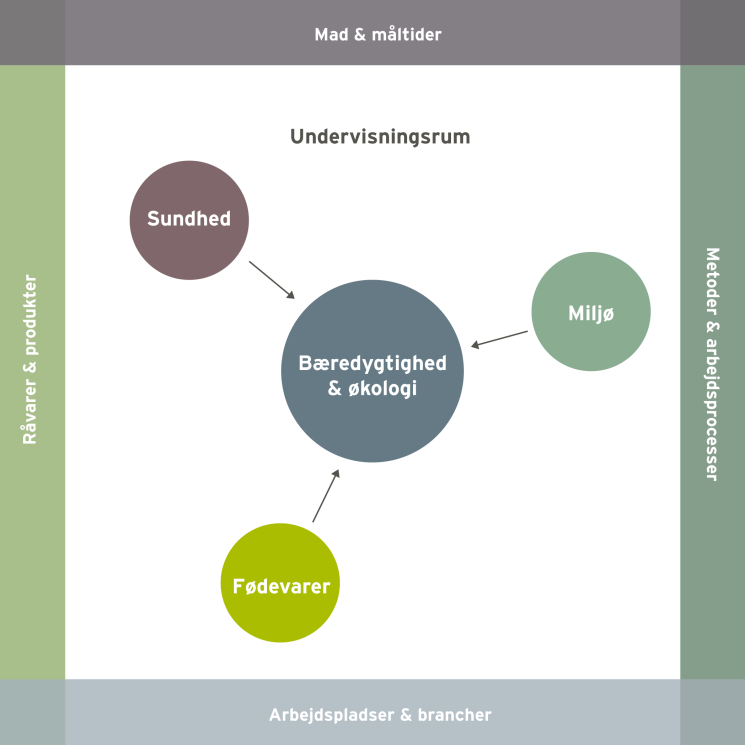 Vores forslag giver mulighed for at arbejde med flere elementer hentet fra bekendtgørelsen (her skrevet med kursiv):  I arbejdet med området fødevarer arbejder eleverne i teams. Eleverne opnår et kendskab til fødevarers sundhedsmæssige og naturfaglige egenskaber og disses betydning for individet og samfundet. I forbindelse med fremlæggelse af temaerne: Animalske produkter og fisk, kornprodukter og frugt og grønt øver eleverne sig i at formulere sig mundligt og skriftligt på dansk. Eleverne trænes endvidere i at bestille og forarbejde råvarer, sammensætte og tilberede enkle måltider under vejledning. Desuden at anvende de mest almindelige udtryk til at forklare kvaliteten af mad og råvarer samt sensorisk og kulinarisk kvalitet.Der lægges vægt på:At eleverne opnår viden om animalske produkter og fisk, kornprodukter og frugt og grønt, samt hvilken betydning vores valg af fødevarer har på miljøet og klimaet.At eleverne tilegner sig forståelse for hvilke muligheder der er for at arbejde ud fra et bæredygtigt princip, når der vælges, planlægges og tilberedes mad.Undervisningsmål Viden om: At der er et samspil mellem valg af fødevarer, miljø og klima.Færdigheder: Eleverne skal demonstrere, at de kan tilberede mad af animalske produkter, kornprodukter og frugt og grønt.Kompetencer: Eleverne skal kunne vælge, sammensætte og vurdere fødevarer ved tilberedning af retter og måltider ud fra forskellige kriterier, fx økologi, sæson, kvalitet, holdbarhed, anvendelse, klima og miljø.Forslag til undervisningsforløbElevforudsætninger:For at eleverne kan løse nedenstående opgaver kræver det en introduktion til animalske produkter og fisk, kornprodukter og frugt og grønt, samt hvilke forskelle der er mellem økologiske og konventionelle produkter. Derudover skal de introduceres til tilberedningsmetoderne kogning, blanchering, bagning, stegning og sautering i forbindelse med tilberedning af grøntsager.  Ligeledes skal materialets bilag udleveres til eleverne i forbindelse med opgaveløsning.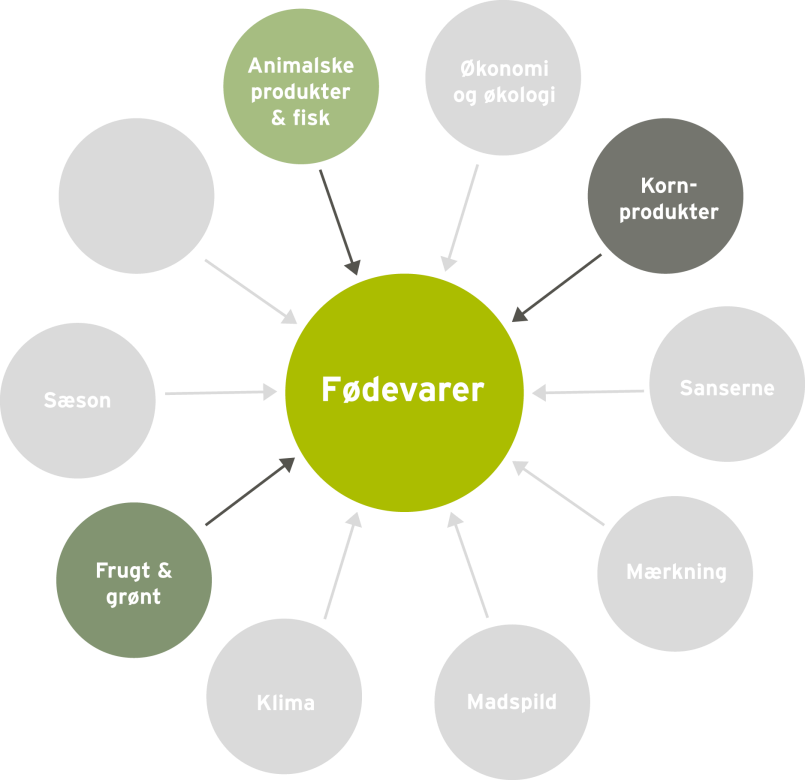 Organisering:I arbejdet med de følgende opgaver inddeles eleverne i par eller grupper.Forslag til undervisningsindhold:Tema 1: Animalske produkter og fiskTema 2: Kornprodukter Tema 3: Frugt og grøntI kan vælge at arbejde med et tema af gangen, så alle eleverne kommer til at arbejde med alle tre fødevarekategorier. Klassen kan også inddeles i 3 grupper, så hver gruppe arbejder med et tema.For at eleverne kan løse opgaven kræver det, at de har adgang til computer. Udlever evt. farver, tusch, papir, pap, blade og lignende, så eleverne har mulighed for at lave en planche.Tema 1: Animalske produkter og fisk FødevarekendskabGruppen kan undersøge et eller flere af nedenstående punkter og fremlægge resultaterne for klassen.Udarbejd en liste over forskellige typer kød, fjerkræ, fisk og mejeriprodukter. (Bilag 1)Hvor er de animalske produkter og fisk placeret i madpyramiden og hvorfor? (Bilag 2)Hvad er danskernes daglige proteinindtag?Hvor meget protein anbefales det, at vi spiser pr. dag?Hvad er forskellen på animalske og vegetabilske proteiner? Eleverne kan fx undersøge, hvor vi henholdsvis finder fødevarer med animalske og vegetabilske proteiner samt fødevarernes belastning af miljøet i forhold til produktion.Undersøg forskellen mellem økologiske og konventionelle produkter i forhold til animalske produkter og fisk? Eleverne kan fx undersøge forhold som dyrevelfærd, forurening af grundvand, foder, smag, kvalitet, pris og produktionsform.Hvor meget CO2 udleder de forskellige fødevarer? (Bilag 3)Bilag 1: Skema til fødevarekendskabBilag 2: Madpyramiden 2011Bilag 3: Fødevarernes klimaaftrykKend dit dyrEleverne skal ud fra en udskæringsplakat af koen give bud på, hvad de forskellige udskæringer hedder og komme med forslag til, hvad de kan anvendes til.Bilag 4: Udskæring af koenBilag 5: Elevskema til registrering af udskæringIntroduktion til køkkenøvelsen – Selvvalgt retEleverne skal vælge en af kødudskæringerne fra koen og planlægge en ret med den valgte udskæring samt sæsonens råvarer. Retten skal både tilberedes i en økologisk og en konventionel variant. Efterfølgende skal eleverne sammenligne de to retter og se, om de kan smage forskel.Eleverne skal inden timens afslutning aflevere deres varebestilling og en arbejdsplan for køkkenøvelsen. Arbejdsplanen kan evt. udleveres som hjemmeopgave.Bilag 6: Skabelon til varebestillingBilag 7: Skabelon til arbejdsplan for køkkenøvelsenKøkkenøvelse – Tilberedning og anretning af selvvalgt retEleverne skal tilberede og anrette de valgte retter.Opsamling og bedømmelseLad eleverne smage og vurdere hinandens retter gruppevis ud fra følgende kriterier:GrundsmageKonsistens FarveDuftUdseendeAnretningSamlet vurderingBilag 8: BedømmelsesskemaTema 2: KornprodukterKend dit kornLav 10 nummererede glas indeholdende forskellige kerner, gryn og meltyper. Eleverne skal nu gætte, hvad der er i glasset og notere det.Bilag 1: Forslag til kerner, gryn og meltyperBilag 2: Skema til registrering af kerner, gryn og meltyperFødevarekendskabGruppen kan undersøge et eller flere af nedenstående punkter og fremlægge resultaterne for klassen.Udarbejd en liste over forskellige typer korn, gryn, mel, pasta og ris. (Bilag 3) Hvordan er kornet opbygget? (Bilag 4)Hvor er kornprodukterne placeret i madpyramiden og hvorfor? (Bilag 5)Hvad står fuldkornsmærket for – og hvilke kriterier skal produktet opfylde for at få mærket?Undersøg forskellen mellem økologiske og konventionelle produkter i forhold til kornprodukter. Eleverne kan fx undersøge forhold som forurening af grundvand, sprøjtegifte, tilsætningsstoffer, dyrkningsmetoder, smag, kvalitet og pris.Hvor meget CO2 udleder de forskellige fødevarer? (Bilag 6)Bilag 3: Skema til fødevarekendskabBilag 4: Kornets opbygning Bilag 5: Madpyramiden 2011Bilag 6: Fødevarernes klimaaftryk Introduktion til køkkenøvelsen – Leg med kornEleverne skal lave et forslag til en vegetarisk opskrift, hvor hovedingredienserne er kerner (fx spelt, quinoa, perlebyg) og grønt. Til retten skal de også bage gulerodskerneboller.Udlever en liste over råvarekurvens indhold, som eleverne kan planlægge deres ret udfra. Der vælges efter "kurveprincippet", så eleverne løser opgaven inden for en given ramme. Eleverne skal inden timens afslutning aflevere deres varebestilling og en arbejdsplan for køkkenøvelsen. Arbejdsplanen kan evt. udleveres som hjemmeopgave.Bilag 7: Forslag til råvarekurvens indhold – sommer, efterår, vinter og forårBilag 8: Skabelon til varebestillingBilag 9: Skabelon til arbejdsplan for køkkenøvelsenBilag 10: Opskrift på gulerodskernebollerKøkkenøvelse – Tilberedning og anretning af vegetarret og gulerodskernebollerEleverne skal tilberede og anrette de valgte retter.Opsamling og bedømmelseLad eleverne smage og vurdere hinandens retter og brød gruppevis ud fra følgende kriterier.GrundsmageKonsistens FarveDuftUdseendeAnretningSamlet vurderingBilag 11: BedømmelsesskemaTema 3: Frugt og grønt FødevarekendskabGruppen kan undersøge et eller flere af nedenstående punkter og fremlægge resultaterne for klassen.Udarbejd en liste over forskellige typer grøntsager, frugt og bælgfrugter. (Bilag 1)Hvornår er de forskelle grøntsager og frugter i sæson? (Bilag 2)Hvor meget frugt og grønt skal vi ifølge anbefalingerne spise om dagen?Hvor er frugt, grønt og bælgfrugter placeret i madpyramiden og hvorfor? (Bilag 3)Undersøg forskellen mellem økologiske og konventionelle produkter i forhold til frugt og grønt. Eleverne kan fx undersøge forhold som forurening af grundvand, sprøjtegifte, smag, kvalitet, pris og dyrkningsmetoder.Hvor meget CO2 udleder de forskellige fødevarer? (Bilag 4)Bilag 1: Skema til fødevarekendskabBilag 2: SæsonplakatBilag 3: Madpyramiden 2011Bilag 4: Fødevarernes klimaaftrykFrugt og grønt quizEleverne skal ud fra sæsonplakaten (bilag 2) skrive navnene på alle de frugter og grøntsager de kender, samt komme med forslag til, hvad de kan anvendes til.Bilag 5: Elevskema til registrering af frugt og grøntKøkkenøvelse – Tilberedning og anretning af muffins og gulerødderEleverne skal tilberede muffins med årstidens frugt. Desuden tilberede gulerødder på 5 forskellige måder og vurdere smagen og ”gulerodens forvandling”.Tilberedningsmetoderne kan være, kogning evt. i juice, blanchering, bagning, stegning og sautering.  Bilag 6: Opskrift på muffinsOpsamling og bedømmelseLad eleverne smage og vurdere hinandens muffins og de 5 forskellige gulerodstilberedninger gruppevis ud fra følgende kriterier:GrundsmageKonsistens FarveDuftUdseendeAnretningSamlet vurderingBilag 7: BedømmelsesskemaMaterialelisteMadpyramiden 2011Madpyramiden giver et overblik over, hvilke fødevarer vi skal spise mest af, og hvad vi skal spise mindre af, både i forhold til vores sundhed og klimaet.FDB. Madpyramiden 2011. Lokaliseret d. 5. oktober 2011: http://www.madpyramiden.dk/Fødevarernes klimaaftryk Tabel over fødevarernes klimaaftryk angivet i CO2 fra produktion af 1 kg fødevare inklusiv alle led i fødevarekæden, indtil varen ligger i supermarkedet.Ministeriet for Fødevarer, Landbrug og Fiskeri. (2010, 30. marts) Fødevarernes klimaaftryk.Lokaliseret d. 5. oktober 2011: http://www.fvm.dk/tabel_-_klimaaftryk.aspx?ID=36641Klima på bordet Klimakogebog omhandlende inspiration til klimavenlige retter samt informationer og tabel over fødevarernes klimaftryk.Ministeriet for Fødevarer, Landbrug og Fiskeri. (2010, 6. august) Klima på bordet - Fødevareministeriets klimakogebog. Lokaliseret d. 5. oktober 2011: http://www.fvm.dk/Klimakogebog_2009.aspx?ID=42586Den økologiske bagebog Bog med information om korn, mel, bageteknikker og opskrifter. Økologisk Landsforening (2011, oktober) Den økologiske bagebog. Lokaliseret d. 17. oktober 2011: http://denokologiskebagebog.dk/Mad til mennesker – Grundforløb Side 6-79 omhandler en beskrivelse af rådvarernes udseende, opbevaring, klargøring, sæson og eksempler på anvendelse.Clausen, Marianne et. al.  (2011) Mad til mennesker – Grundforløb. 2. udgave, 1. oplag. Erhvervsskolernes Forlag. Råvareleksikon Hjemmesiden indeholder informationer om råvarer, holdbarhed, kendetegn, anvendelse, opbevaring, ernæring og sæson.FDB. Råvareleksikon. Lokaliseret d. 1. december 2011: http://www.madpyramiden.dk/raavareleksikonGuide til danske råvarerNedenstående kapitler omhandler en gennemgang af de forskellige råvarer.  Kap. 5 – Kartofler. Kap. 7- Kød. Kap 8 – Vildt. Kap 9 – Fisk og skaldyr. Kap. 10 – Korn, mel og grynKap. 11 – Mælk og mælkeprodukter. Kap. 12 – æg. Kap. 14 – Frugt og grønt.Landbrug & Fødevarer i samarbejde med Forbrugerrådet. Forfatter: Jane Geertsen Jessen, konsulent MPH(2011, september) Guide til danske råvarer. Lokaliseret d. 17. november 2011: http://www.skolenoglandbruget.dk/Grundskole/Laeremidler/~/media/skolenoglandbruget/Grundskoler/Laeremidler/Raavareguide/Raavareguide_august%202011.ashx10 gode grunde til at vælge økologiFolderen omhandler 10 gode grunde til at vælge økologisk. Materialet belyser også de væsentligste forskelle mellem økologisk og konventionel produktion.Økologisk Landsforening (2011, marts) 3. udgave. 10 gode grunde til at vælge økologi.Lokaliseret d. 29. september 2011: http://www.okologi.dk/media/1309923/10%20gode%20grunde-%20i%20love%20%C3%B8ko%20version.pdfGodt for dyreneTekst omkring dyrevelfærd i forhold til økologi.Økologisk Landsforening. Godt for dyrene. Lokaliseret d. 29. september 2011: http://www.okologi.dk/baeredygtigt-forbrug/hvorfor-oekologi/dyrevelfaerd.aspxKorn og økologiKorte artikler om korn, mel og brød.Økologisk Landsforening. Korn og økologi. Lokaliseret d. 29. september 2011: http://www.okologi.dk/landmand/fagomraader/oekologisk-planteavl/broedkorn.aspxFuldkorn. Definition og vidensgrundlag for anbefaling af fuldkornsindtag i DanmarkFuldkornsrapport om definitioner og vidensgrundlag for anbefaling af fuldkornsindtag i Danmark.Mejborn, Heddie et. al. (2008) 1. udgave. Fødevareinstituttet, Danmarks Tekniske Universitet. Fuldkorn. Definition og vidensgrundlag for anbefaling af fuldkornsindtag i Danmark. Lokaliseret d. 5. december 2011: http://www.fuldkorn.dk/files/Rapporter/Fuldkorn%20definition%20og%20vidensgrundlag.pdfFuld af kornEn antropologisk undersøgelse af faglærte og ufaglærte danskeres hverdagserfaringer med brød og fuldkorn.
  Jakobsen, Gry Skrædderdal & Jensen, Anja Marie Bornø (2007, november) Kræftens Bekæmpelse. Fuld af korn.  Lokaliseret d. 5. december 2011: http://www.fuldkorn.dk/files/Rapporter/Fuld%20af%20korn.pdfFuldkornHjemmeside med informationer om fuldkornsmærket.Vælg fuldkorn først. Fuldkorn. Lokaliseret d. 5. december 2011: http://www.fuldkorn.dk/forside/Rene varer uden sminkeArtikel omkring regler for tilsætningsstoffer i økologiske produkter.Økologisk Landsforening. Rene varer uden sminke. Lokaliseret d. 1. december 2011: http://www.okologi.dk/baeredygtigt-forbrug/hvorfor-oekologi/sundhed-/rene-varer-uden-sminke.aspxRed grundvandet Interaktiv side, hvor der er mulighed for at beregne, hvor meget grundvand man kan redde fra mødet sprøjtegifte ved at spise økologisk. F.eks. er 1 liter økologisk mælk med til at sikre 200 liter rent drikkevand.Økologisk Landsforening. Red grundvandet. Lokaliseret d. 1. december 2011: http://www.facebook.com/iloveoko?sk=app_119221461495355Rigtige mænd drikker vand fra hanen – endnu!Interaktiv hjemmesiden med info om økologiens positive effekter på grundvandet.Danmarks Naturfredningsforening og Økologisk Landsforening. (2005) Rigtige mænd drikker vand fra hanen – endnu! Lokaliseret d. 24. januar 2012: http://vandfrahanen.dk/index.htmProtein – hvad er protein? Hjemmeside med informationer om proteiner, deres funktion, anbefalinger og de væsentligste kilder til proteiner.Food of Life. Det biovidenskabelige Fakultet.(2009, 19. november) Protein – hvad er protein? Lokaliseret d. 8. december 2011: http://www.foodoflife.dk/Leksikon/opslag/protein.aspxFrugt og grøntArtikel omhandlende anbefalinger for frugt og grønt. Samt inddeling af grove og fine grøntsager.Alt om kost. (2011, 7. marts) Frugt og grønt. Lokaliseret d. 14. december 2011: http://www.altomkost.dk/Fakta/Foedevarer/frugt_og_groent/forside.htmErnæring og næringsstofferArtikler om fedt, protein og kulhydrat, samt vejledning om, hvilke fødevarer vi får de forskellige næringsstoffer fra.Landbrug og Fødevarer. Diætistforum (2010) Ernæring og næringsstoffer. Lokaliseret d. 8. december 2011: http://www.diaetistforum.dk/Ernaering/Ernaering_og_naeringsstoffer.aspxBilag til tema 1: Animalske produkter & fiskBilag 1: Skema til fødevarekendskabBilag 2: Madpyramiden 2011Bilag 3: Fødevarernes klimaaftrykBilag 4: Udskæring af koenBilag 5: Elevskema til registrering af udskæringer Bilag 6: Skabelon til varebestilling Bilag 7: Skabelon til arbejdsplan for køkkenøvelsenBilag 8: BedømmelsesskemaBilag 1: Fødevarekendskab – Animalske produkterBilag 2: Madpyramiden 2011 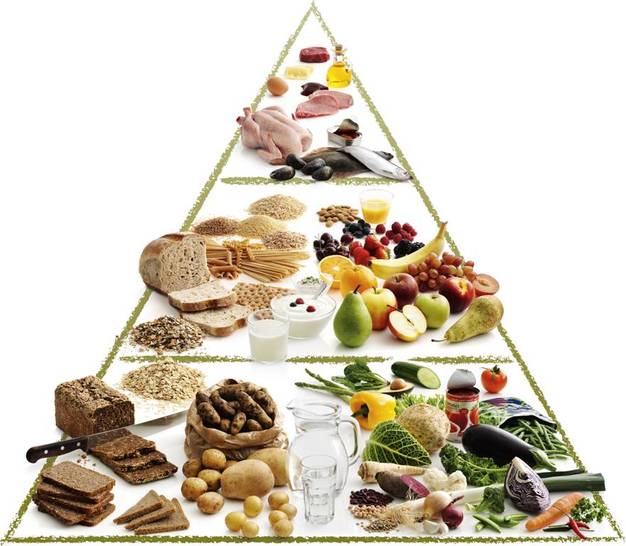 Kilde: FDB. Madpyramiden 2011. Lokaliseret d. 5. oktober 2011: http://www.madpyramiden.dk/Bilag 3: Fødevarernes klimaaftryk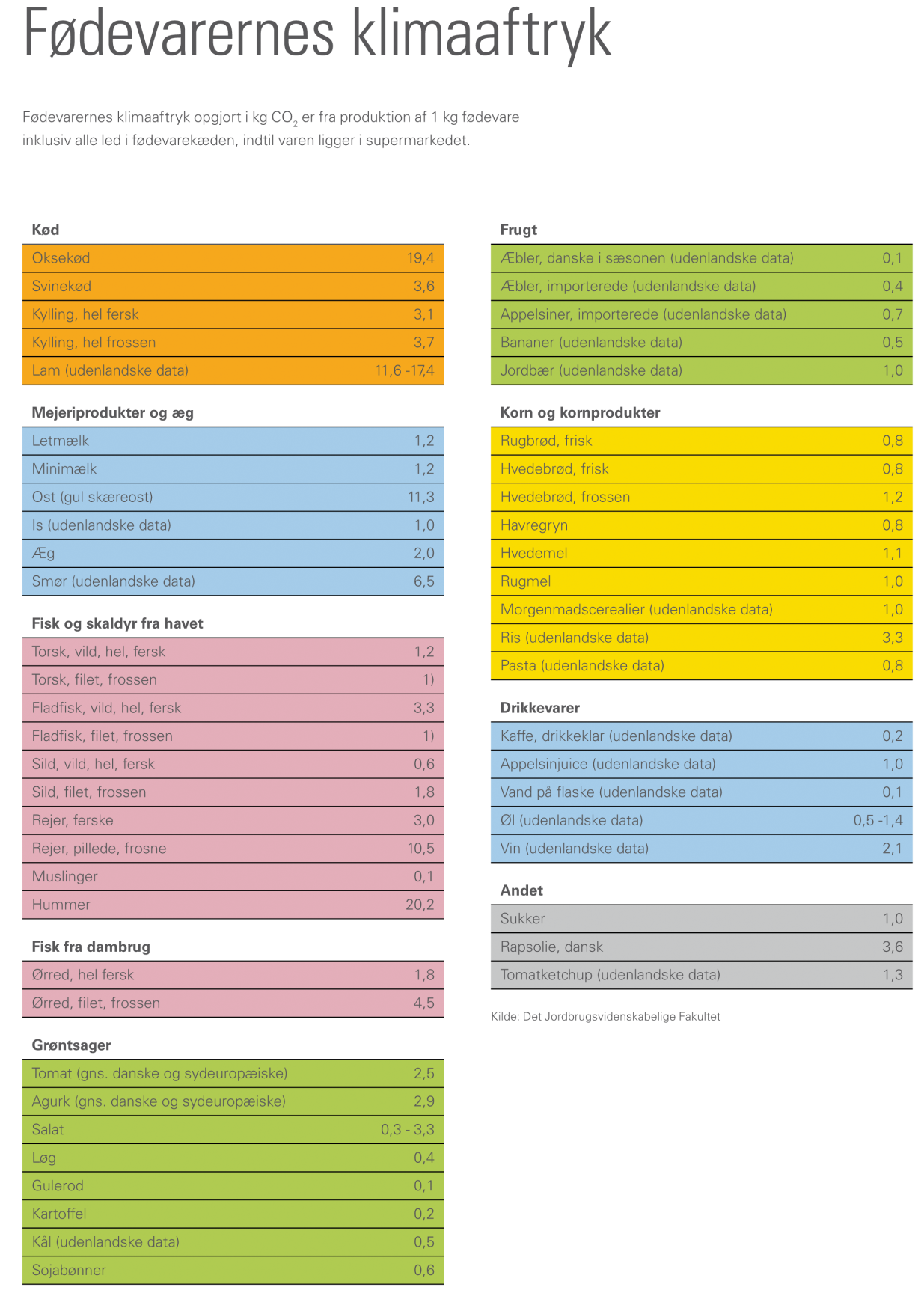 Kilde: Københavns kommune, Center for miljø. (2009, november) Klima på tallerkenen. Lokaliseret d. 5. oktober 2011:http://www.kk.dk/sitecore/content/Subsites/Klima/SubsiteFrontpage/KoebenhavnsKommunesIndsatser/VoresKlima/DownloadMaterialer/~/media/7817FF782E324573A460198BC9D00976.ashxBilag 4: Koens udskæring 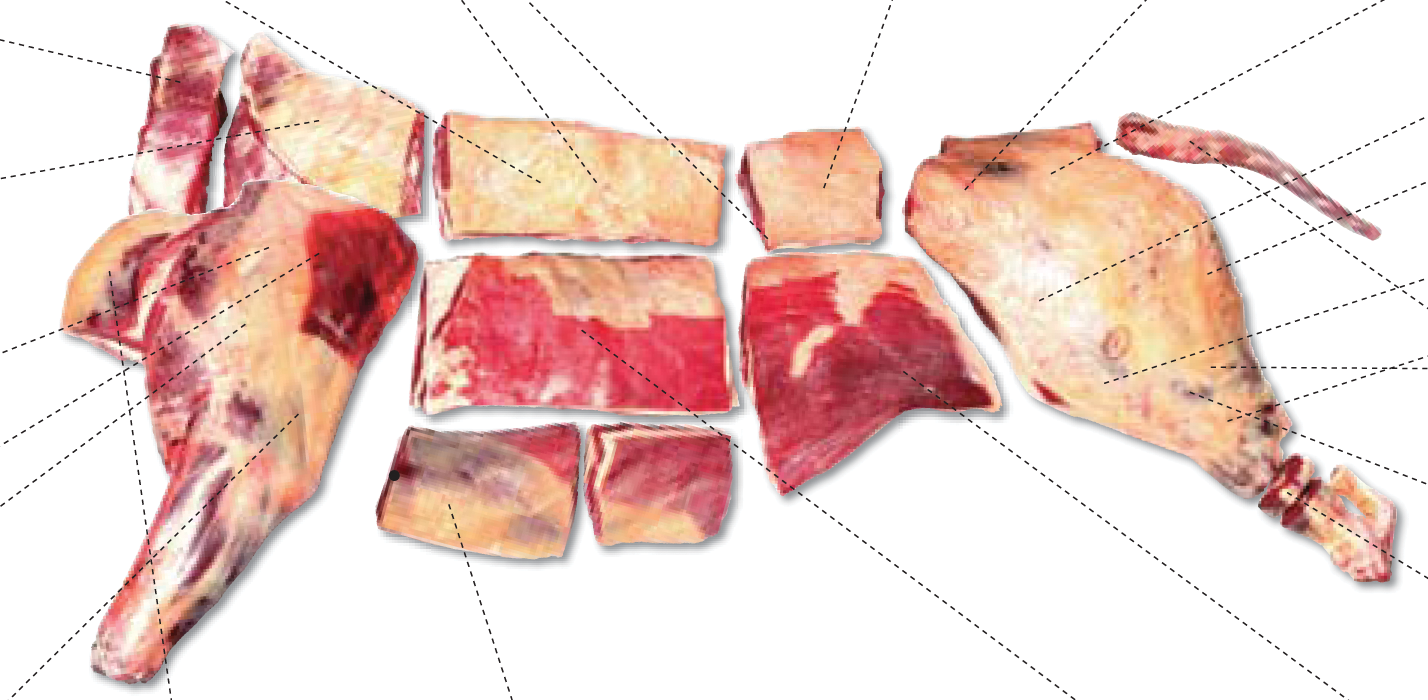 Kilde: Det lette nordiske køkken. Sådan skæres oksekødet. Lokaliseret den 7. december 2011: http://www.lettenordiske.dk/OpskriftKategorier/Tips%20og%20tricks/Udskaeringsplancher.aspxBilag 5: Registrering af kødudskæringKend dit dyrBilag 6: VarebestillingBilag 7: Arbejdsplan for køkkenøvelsenBilag 8: Bedømmelsesskema af økologisk og konventionel ret Bilag til tema 2: KornprodukterBilag 1: Forslag til korn, gryn og meltyper 	Bilag 2: Elevskema til registrering af korn, gryn og meltyper 	Bilag 3: Skema til fødevarekendskab 	Bilag 4: Kornets opbygningBilag 5: Madpyramiden 2011Bilag 6: Fødevarernes klimaaftrykBilag 7: Forslag til råvarekurvens indhold – sommer, efterår, vinter og forårBilag 8: Skabelon til varebestilling Bilag 9: Skabelon til arbejdsplan for køkkenøvelsenBilag 10: Opskrift på gulerodskernebollerBilag 11: BedømmelsesskemaBilag 1: Forslag til kerner, gryn og meltyper Kend dit kornKerner:Nr. 1 - SpeltkernerNr. 2 - Knækkede rugkerner Nr. 3 - Hvedekerner Gryn:Nr. 4 - HavregrynNr. 5 - BygflagerNr. 6 - MannagrynNr. 7 - HirseflagerMel: Nr. 8 - HvedemelNr. 9 - FuldkornsspeltNr. 10 - EmmerNr. 11 - RugmelNr. 12 - GrahamsmelNr. 13 - KartoffelmelNr. 14 - MajsmelBilag 2: Registrering af kerner, mel og grynKend dit kornDe fire kornsorter er rug, havre, hvede og byg.Bilag 3: Fødevarekendskab – KornprodukterBilag 4: Kornets opbygning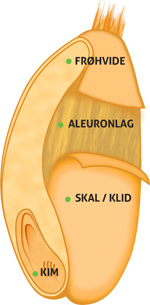 Kernen i kornet
Størstedelen af kornkernen udgøres af frøhviden, og faktisk udgør frøhviden hele 70-80 pct. af en kornkerne. Frøhviden indeholder næsten ingen kostfibre, men er rig på protein og stivelse. Kornkernens yderste lag udgøres af skaldelene, som også kaldes klid, og den udgør ca. 14 pct. af kernen. Klid er den primære kilde til fibre i mel.På den nederste del af kernen sidder kimen, som udgør ca. 3 pct. Kimen er rig på blandt andet B- og E-vitamin, protein, folsyre og essentielle fedtsyrer. Endelig udgør aleuronlaget, som ligger mellem klidlaget og frøhviden, ca. 7 pct. af kernen, og dette lag er blandt andet rig på protein, enzymer, B-vitaminer, mineraler og kostfibre.Kilde: Økologisk Landsforening (2011, oktober) Den økologiske bagebog. Lokaliseret d. 17. oktober 2011: http://denokologiskebagebog.dk/Bilag 5: Madpyramiden 2011 Kilde: FDB. Madpyramiden 2011. Lokaliseret d. 5. oktober 2011: http://www.madpyramiden.dk/Bilag 6: Fødevarernes klimaaftrykKilde: Københavns kommune, Center for miljø. (2009, november) Klima på tallerkenen. Lokaliseret d. 5. oktober 2011:http://www.kk.dk/sitecore/content/Subsites/Klima/SubsiteFrontpage/KoebenhavnsKommunesIndsatser/VoresKlima/DownloadMaterialer/~/media/7817FF782E324573A460198BC9D00976.ashxBilag 7: Forslag til indhold af sæsonens råvarekurvForår:Mejeriprodukter:FetaFrugt og grønt: Fennikel Agurk RabarberCitronPurløgHvidløgLøgKornprodukter:Quinoa Kolonial: Rapsolie eller olivenolieSukkerÆblecidereddikeMandlerSommer:Mejeriprodukter:ParmesanFrugt og grønt: SpinatAsparges CitronLøgHvidløgKornprodukter:Perlebyg Kolonial: Rapsolie eller olivenolieHasselnødderKyllingefondHvidvinEfterår:Frugt og grønt: KnoldselleriGulerødderPorrerGrønkålCitronHvidløgLøgKornprodukter:HvedekernerKolonial: Rapsolie eller olivenolieSoltørrede tomaterHakkede tomaterVinter:Frugt og grønt: ÆblerJordskokkerPorrer RosenkålKornprodukter:Polerede rugkernerKolonial: Rapsolie eller olivenolieÆblecidereddikeValnødderBilag 8: VarebestillingBilag 9: Arbejdsplan for køkkenøvelsenBilag 10: Gulerodskerneboller24 boller25 g gær
3½ dl lunkent vand
3 dl yoghurt naturel
1 spsk. havsalt
1 tsk. rørsukker
200 g revet gulerod
½ dl hørfrø
½ dl græskarkerner
100 g majsmel
750 g sigtet speltmelRør gæren ud i det lunkne vand, tilsæt alle ingredienser undtagen sigtet speltmel og rør blandingen godt sammen. Tilsæt det sigtede speltmel lidt ad gangen og ælt dejen godt igennem. Læg et fugtigt klæde eller husholdningsfilm over skålen med dej og stil den til hævning i 1 time. Form dejen til boller. Lad bollerne hæve tildækket med et fugtigt klæde til dobbelt størrelse på bagepladen. Bag bollerne 15-20 minutter ved 225°.Kilde: Økologisk Landsforening (2011, oktober) Den økologiske bagebog. Lokaliseret d. 17. oktober 2011: http://denokologiskebagebog.dk/Bilag 11: Bedømmelsesskema for vegetarret og gulerodskerneboller Bilag til tema 3: Frugt & grøntBilag 1: Skema til fødevarekendskabBilag 2: Sæsonplakat Bilag 3: Madpyramiden 2011Bilag 4: Fødevarernes klimaaftrykBilag 5: Elevskema til registrering af frugt og grøntBilag 6: Opskrift på muffinsBilag 7: BedømmelsesskemaBilag 1: Fødevarekendskab – Frugt og grøntBilag 2: Sæsonplakat  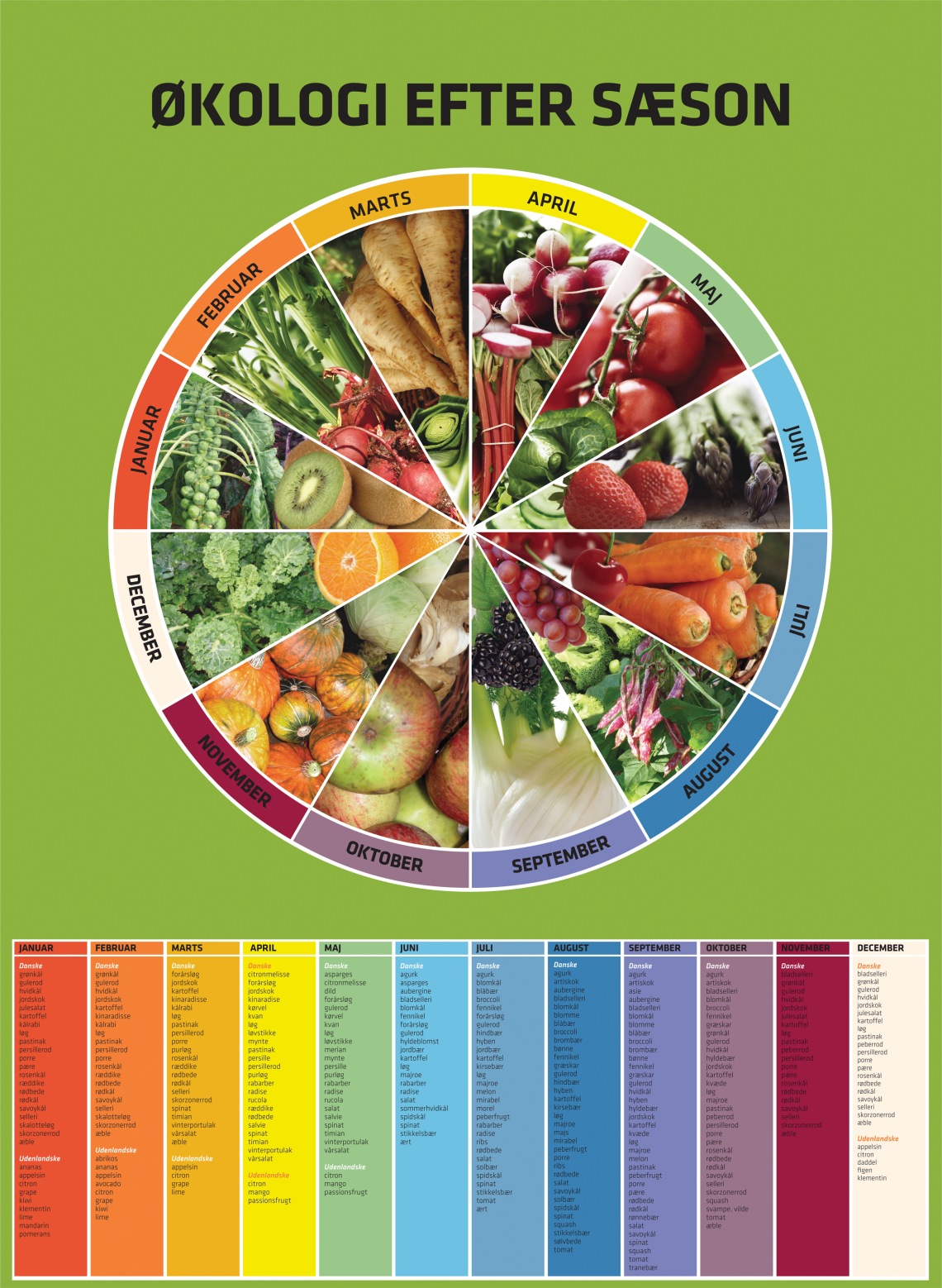 Kilde: Økologisk Landsforening. Sæsonplakat. Lokaliseret d. 5. december 2011: www.okologi.dkPlakaten kan bestilles på tlf.: 87 32 27 00 eller via mail: info@okologi.dkBilag 3: Madpyramiden 2011 Kilde: FDB. Madpyramiden 2011. Lokaliseret d. 5. oktober 2011: http://www.madpyramiden.dk/Bilag 4: Fødevarernes klimaaftrykKilde: Københavns kommune, Center for miljø. (2009, november) Klima på tallerkenen. Lokaliseret d. 5. oktober 2011:http://www.kk.dk/sitecore/content/Subsites/Klima/SubsiteFrontpage/KoebenhavnsKommunesIndsatser/VoresKlima/DownloadMaterialer/~/media/7817FF782E324573A460198BC9D00976.ashxBilag 5: Registrering af frugt og grøntFrugt og grønt quizBilag 6: Opskrift på muffins Ingredienser100 g smør2 æg2 dl sukker1 tsk. st. kanel1 moset banan50 g groft hakkede nødder1 dl grahamsmel2 dl hvedemel1 tsk. bagepulver1 dl letmælkValgfri frugt eller bær i sæsonFremgangsmådeRør alle delene godt sammen og kom dejen i papirforme. Bages ved. 175-200 ⁰C i ca. 15 min.Kilde: Med inspiration fra Økologiserien fra Skolen for Økologisk Afsætning. Erhvervsskolernes Forlag 1997.Bilag 7: Bedømmelsesskema af muffins og gulerødder 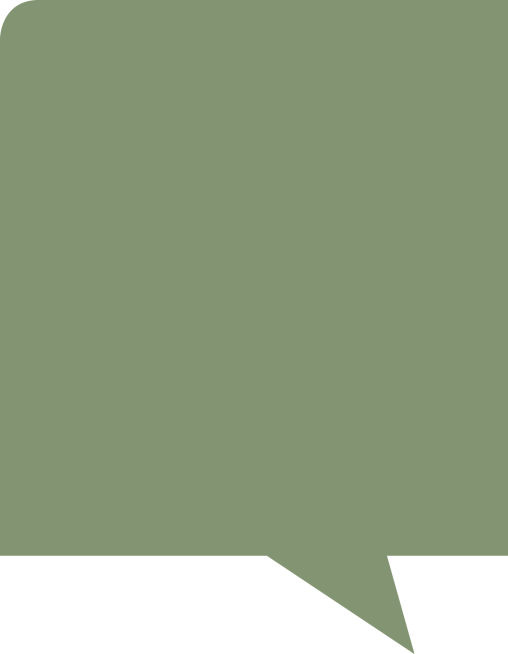 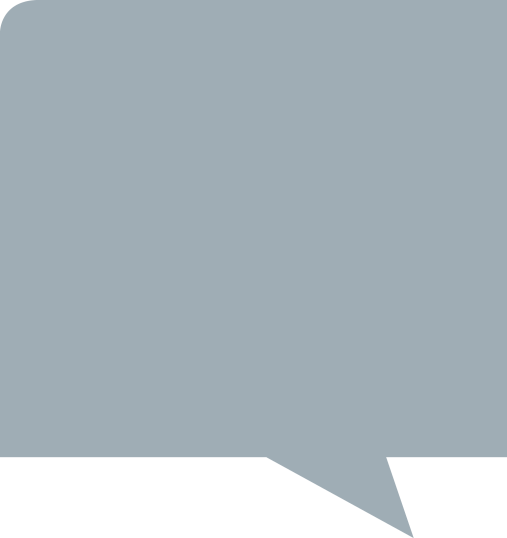 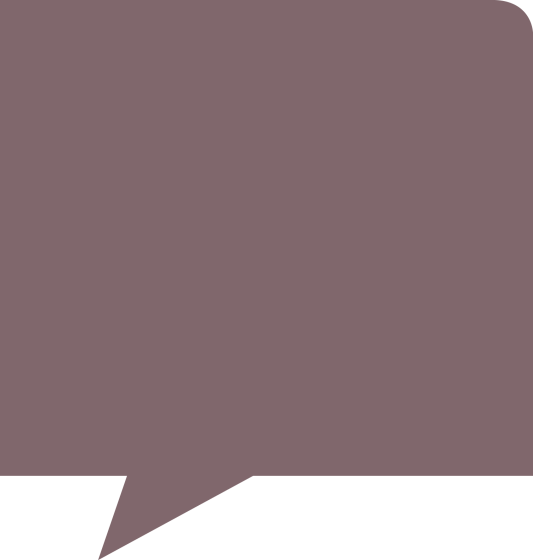 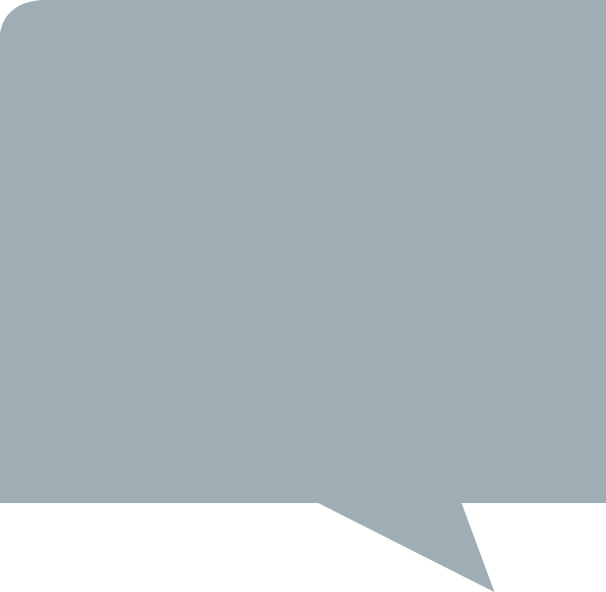 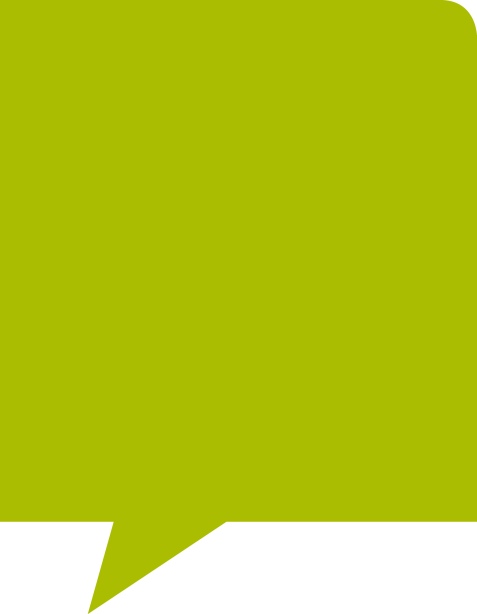 Fødevarer – Til eleven Tema 1: Animalske produkter og fiskFødevarekendskabI skal undersøge et eller flere af nedenstående punkter og fremlægge det for klassen.Udarbejd en liste over forskellige typer kød, fjerkræ, fisk og mejeriprodukter. (Bilag 1)Hvor er de animalske produkter og fisk placeret i madpyramiden og hvorfor? (Bilag 2)Hvad er danskernes daglige proteinindtag?Hvor meget protein anbefales det, at vi spiser pr. dag?Hvad er forskellen på animalske og vegetabilske proteiner? Undersøg fx hvor vi henholdsvis finder fødevarer med animalske og vegetabilske proteiner samt fødevarernes belastning af miljøet i forhold til produktion.Undersøg forskelle mellem økologiske og konventionelle produkter i forhold til animalske produkter og fisk. Undersøg fx forhold som dyrevelfærd, forurening af grundvand, foder, smag, kvalitet, pris og produktionsform.Hvor meget CO2 udleder de forskellige fødevarer? (Bilag 3)Kend dit dyrGå sammen to og to og kom med bud på, hvad de forskellige udskæringer på koen hedder. Kom ligeledes med forslag til, hvad udskæringerne kan anvendes til. (Bilag 4 og 5)Forberedelse til køkkenøvelsen – selvvalgt retVælg en af kødudskæringerne fra koen og planlæg en ret, hvor den valgte udskæring samt sæsonens råvarer anvendes. Retten skal I både tilberede i en økologisk og en konventionel variant.Inden timens afslutning skal I aflevere en varebestilling samt en arbejdsplan for køkkenøvelsen. (Bilag 6 og 7)Køkkenøvelse: Tilberedning og anretning af selvvalgt retTilbered jeres retter og anret retterne så de fremstår indbydende.Opsamling og bedømmelseSmag og vurder hinandens retter gruppevis ud fra følgende kriterier i bedømmelsesskemaet. (Bilag 8)GrundsmageKonsistensFarveDuftUdseende AnretningSamlet vurderingTema 2: KornprodukterKend dit kornGå sammen to og to og gæt, hvilken type korn, gryn eller meltype, der er i glasset. (Bilag 2)FødevarekendskabI skal undersøge et eller flere af nedenstående punkter og fremlægge det for klassen.Udarbejd en liste over forskellige typer korn, gryn, mel, pasta og ris. (Bilag 3) Hvordan er kornet opbygget? (Bilag 4)Hvor er kornprodukterne placeret i madpyramiden og hvorfor? (Bilag 5)Hvad står fuldkornsmærket for – og hvilke kriterier skal produktet opfylde for at få mærket?Undersøg forskelle mellem økologiske og konventionelle produkter i forhold til kornprodukter. Undersøg fx forhold som forurening af grundvand, sprøjtegifte, tilsætningsstoffer, dyrkningsmetoder, smag, kvalitet og pris.Hvor meget CO2 udleder de forskellige fødevarer? (Bilag 6)Forberedelse til køkkenøvelsen – Leg med kornUd fra listen over råvarekurvens indhold skal I lave et forslag til en vegetarisk opskrift. (Bilag 7) Hovedingredienserne skal være kerner (fx spelt, quinoa, perlebyg) og grøntsager. Til retten skal I også bage gulerodskerneboller. (Bilag 10)Inden timens afslutning skal I aflevere en varebestilling ud fra råvarekurvens indhold samt en arbejdsplan for køkkenøvelsen. (Bilag 8 og 9)Køkkenøvelse: Tilberedning og anretning af vegetarret og gulerodskernebollerTilbered jeres vegetarret og gulerodskernebollerne. Anret retten, så den fremstår indbydende.Opsamling og bedømmelseSmag og vurder hinandens retter og brød gruppevis ud fra følgende kriterier i bedømmelsesskemaet. (Bilag 11)GrundsmageKonsistensFarveDuftUdseende AnretningSamlet vurderingTema 3: Frugt og grøntFødevarekendskabI skal undersøge et eller flere af nedenstående punkter og fremlægge det for klassen.Udarbejd en liste over forskellige typer grøntsager, frugt og bælgfrugter. (Bilag 1)Hvornår er de forskelle grøntsager og frugter i sæson? (Bilag 2)Hvor meget frugt og grønt skal vi ifølge anbefalingerne spise om dagen?Hvor er frugt, grønt og bælgfrugter placeret i madpyramiden og hvorfor? (Bilag 3)Undersøg forskelle mellem økologisk og konventionelle produkter i forhold til frugt og grønt. Undersøge fx forhold som forurening af grundvand, sprøjtegifte, smag, kvalitet, pris og dyrkningsmetoder.Hvor meget CO2 udleder de forskellige fødevarer? (Bilag 4)Frugt og grønt quizGå sammen to og to og skriv navnene på så mange frugter og grøntsager, I kender, ud fra sæsonplakaten (bilag 2) og kom med forslag til, hvad de kan anvendes til. (Bilag 5)Køkkenøvelse – Tilberedning og anretning af muffins og gulerødderTilbered og anret jeres muffins med årstidens frugt. (Bilag 6) Derudover skal I også tilberede gulerødder på 5 forskellige måder og efterfølgende vurdere smagen af ”gulerodens forvandling”.Tilberedningsmetoderne kan være kogning evt. i juice, blanchering, bagning, stegning og sautering.  Opsamling og bedømmelseSmag og vurder hinandens muffins og de 5 forskellige gulerodstilberedninger gruppevis ud fra følgende kriterier i bedømmelsesskemaet: (Bilag 7)GrundsmageKonsistens FarveDuftUdseendeAnretningSamlet vurderingSæson – Til lærerenDidaktisk modelTemaet sæson berører områderne fødevarer og miljø. Sæson er grundlag for store dele af arbejdet i køkkenet: Tilgangen til råvarer og efterspørgslen efter måltider varierer med årets gang. Temaet sæson knytter sig direkte til to af rammens dimensioner og indirekte af to andre: Råvarer og måltider er direkte bestemt af sæsonen; arbejdsmetoder og arbejdspladser er indirekte bestemt, idet de sæsonbestemte råvarer kan høre sammen med særlige metoder, ligesom arbejdspladsen kan ændres afhængigt af sæson (dog i mindre grad).I nedenstående undervisningsforløb og elevopgaver lægges der vægt på at arbejde med sammenhænge mellem sæson, råvarer og måltid.Vores forslag giver mulighed for at arbejde med flere elementer hentet fra bekendtgørelsen (her skrevet med kursiv):I arbejdet med temaet sæson arbejder eleverne i teams i forbindelse med omskrivning af en opskrift. Der arbejdes med forarbejdning af råvarer, sammensætning og tilberedning af måltider under vejledning, derudover inddrager eleverne også viden om økonomi. Der lægges vægt på:At eleverne opnår viden om sæson og tilberedning af mad med sæsonens råvarer set ud fra et sensorisk, økonomisk og miljømæssigt perspektiv.At eleverne tilegner sig forståelse for samt kan vælge og anvende sæsonens råvarer ved tilberedning af mad.UndervisningsmålViden om: At der er et samspil mellem valg af råvarer i sæson og miljøet, smagen, kvaliteten og økonomien. Færdigheder: Eleverne skal demonstrere, at de kan omskrive en opskrift og tilberede mad, så sæsonens råvarer anvendes. Kompetencer: Eleverne skal kunne vælge, sammensætte og vurdere sæsonens råvarer og sammensætte måltider med disse.Forslag til undervisningsforløbElevforudsætninger:For at eleverne kan løse nedenstående opgaver kræver det en introduktion til sæsonens råvarer, og hvilken betydning sæsonens råvarer har på prisen, smagen, kvaliteten, miljøet og klimaet. Eleverne skal også introduceres til kalkulation og mængder/portionsstørrelser samt sensorisk bedømmelse. Derudover skal materialets bilag udleveres til eleverne i forbindelse med opgaveløsning.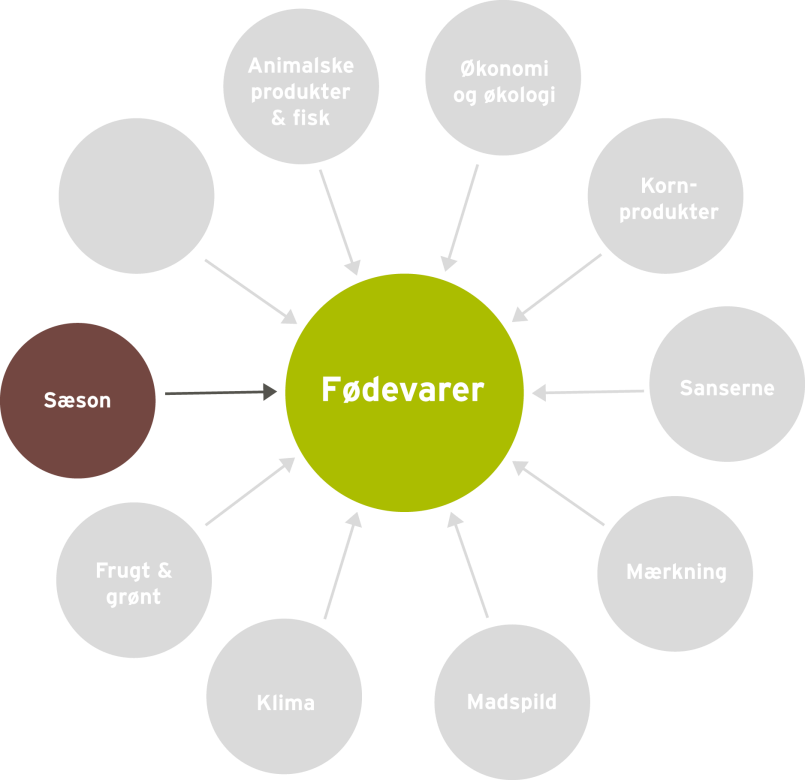 Organisering:I arbejdet med de følgende opgaver inddeles eleverne i par eller grupper.Undervisningsindhold:Undersøgelse af frugt og grøntsortimentEleverne skal inden undervisningen undersøge, hvilken frugt og grønt de kan købe i deres supermarked og udfylde sæsonskemaet. Hvad er i sæson, og hvad er ikke i sæson? Motiver eleverne til at tage fotos eller klippe frugt og grøntbilleder ud af blade og reklamer.Bilag 1: Sæsonskema til registrering af frugt og grøntsortimentKlassens ABC sæsonguideSammenhold på klassen elevernes eget sæsonskema med sæsonplakaten, så eleverne kan lave deres egen ABC sæsonguide. Eleverne kan også finde oplysninger på: http://www.madpyramiden.dk/raavareleksikonBilag 2: SæsonplakatForslag til emner, der efterfølgende kan diskuteres.Hvad er fordelene ved at købe sæsonens råvarer?Hvad er grunden til, at vi kan købe så mange råvarer udenfor sæsonen? Fx jordbær i december.Introduktion til køkkenøvelsen - Tilpasning af minestronesuppe efter sæsonens råvarerEleverne skal med udgangspunkt i opskriften minestronesuppe, lave forslag til 4 forskellige versioner, én til hver årstid. De skal her demonstrere, at de kan arbejde med sæsonens råvarer.Bilag 3: MinestronesuppeUdlever en liste over råvarekurvens indhold og indkøbspriser i de fire sæsoner, så eleverne løser opgaven inden for en given ramme. Eleverne skal inden timens afslutning aflevere deres varebestilling på suppen, hvis råvarer er i sæson lige nu, samt en af supperne, hvis råvarer ikke er i sæson. Samt en arbejdsplan for køkkenøvelsen. Arbejdsplanen kan evt. udleveres som en hjemmeopgave.Hvordan ser deres valg af råvarer ud i forhold til Y-tallerkenen og klimatallerkenen? Kan supperne anrettes efter de to tallerkenmodeller, eller skal der lave ændringer i valg af råvarer?Bilag 4: Y- tallerkenBilag 5: KlimatallerkenBilag 6: Forslag til råvarekurvens indhold – sommer, efterår, vinter og forårBilag 7: Skabelon til varebestilling Bilag 8: Skabelon til arbejdsplan for køkkenøvelsenDerudover skal eleverne introduceres via et regneeksempel på prisudregning/kalkulation og mængdeberegning. Inddel klassen i fire grupper og afsæt tid til, at de kan udregne priser og mængder på fire supper, en i hver sæson, til to personer.Køkkenøvelse - Tilberedning og anretning af minestronesuppe m. tilbehør Eleverne skal tilberede den af de fire supper, hvis råvarer er i sæson lige nu, samt en af supperne, hvis råvarer ikke er i sæson.Opsamling og bedømmelseLad eleverne smage og vurdere hinandens supper m. tilbehør gruppevis. De skal sammenligne minestronesuppen, hvis råvarer er i sæson, med suppen hvis råvarer ikke er i sæson ud fra følgende kriterier:Sanserne (Grundsmage, konsistens, farve, duft, udseende)PrisSæson råvarerAnretningSamlet vurderingBilag 9: BedømmelsesskemaMaterialelisteMad til mennesker – Grundforløb Side 150-157 Omhandler en gennemgang af kalkulation.Side 148-149 Omhandler en gennemgang af portionering.Clausen, Marianne et. al.  (2011) Mad til mennesker – Grundforløb. 2. udgave, 1. oplag. Erhvervsskolernes Forlag. Råvareleksikon Hjemmesiden indeholder informationer om råvarer, holdbarhed, kendetegn, anvendelse, opbevaring, ernæring og sæson.FDB. Råvareleksikon. Lokaliseret d. 1. december 2011: http://www.madpyramiden.dk/raavareleksikonAlle Aarstidernes livretterI denne kogebog har Søren Ejlersen samlet alle Aarstidernes livretter, der følger årstiden. Ejlersen, Søren m. fl. (2011) Alle Aarstidernes livretter. 1. udgave. Politikkens forlag.   AlmanakKogebogen indeholder 365 opskrifter – en til hver dag året rundt. Derudover er der også en måneds oversigt over sæsonens råvarer, samt hvilke råvarer vi selv kan finde i naturen.Meyer, Claus (2010) Almanak. 1. udgave. Lindhardt og Ringhof.  BilagBilag 1: Sæsonskema til registrering af frugt og grønt sortimentBilag 2: SæsonplakatBilag 3: Opskrift på minestrone suppeBilag 4: Y- tallerkenBilag 5: KlimatallerkenBilag 6: Forslag til råvarekurvens indhold – sommer, efterår, vinter og forårBilag 7: Skabelon til varebestilling Bilag 8: Skabelon til arbejdsplan for køkkenøvelsenBilag 9: Bedømmelses – og vurderingsskemaBilag 1: Sæsonskema til registrering af frugt og grøntFrugt og grønt i sæsonBilag 2: Sæsonplakat  Kilde: Økologisk Landsforening. Sæsonplakat. Lokaliseret d. 5. december 2011: www.okologi.dkPlakaten kan bestilles på tlf.: 87 32 27 00 eller via mail: info@okologi.dkBilag 3: Minestronesuppe10 personerIngredienser1 dl olie200 g bacon2 løg2 gulerødder4 porrer (det hvide)½ selleri4 kartofler150 g hvidkål3,5 l bouillon 150 g ris eller pasta2 fed hvidløgTilbehørGroft brødFremgangsmådeBacon og alle grøntsagerne skæres i små terninger og sauteres i olien.Bouillon tilsættes og det hele koger i ca. 15 min. Herefter tilsættes ris eller pasta, og det koger, til det er færdigt ca. 15 min. Inden servering tilsættes knust hvidløg.Server med groft brødTips: Suppen kan laves med alle mulige forskellige slags grøntsager og kan tilsættes bønner og linser. Suppen bliver derved meget tykkere, men ikke mindre velsmagende.Kilde: Clausen, Marianne et. al.  (2011) Mad til mennesker – Grundforløb. 2. udgave, 1. oplag. Erhvervsskolernes Forlag. Bilag 4: Y-tallerken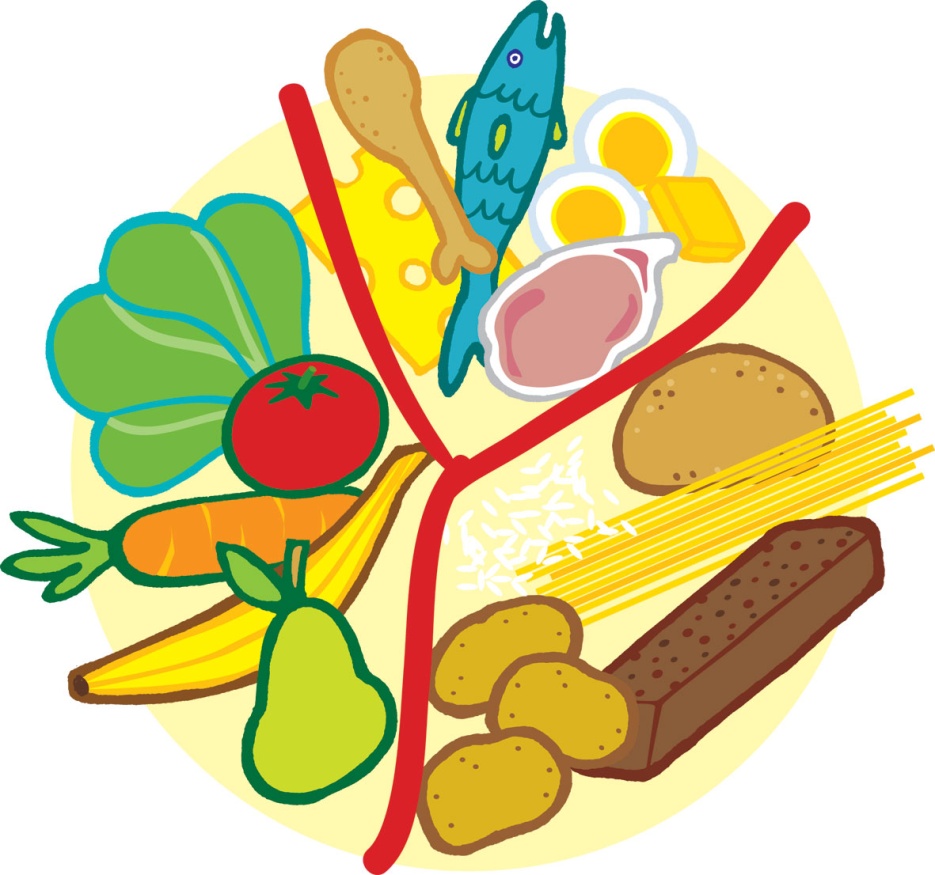 Kilde: Ministeriet for Fødevarer, Landbrug og Fiskeri Fødevarestyrelsen (2008, 22. februar) Y-tallerken.Lokaliseret den 15. december 2011: http://www.altomkost.dk/Inspiration/Maaltider/Y_tallerkenen/forside.htmBilag 5: Klimatallerken 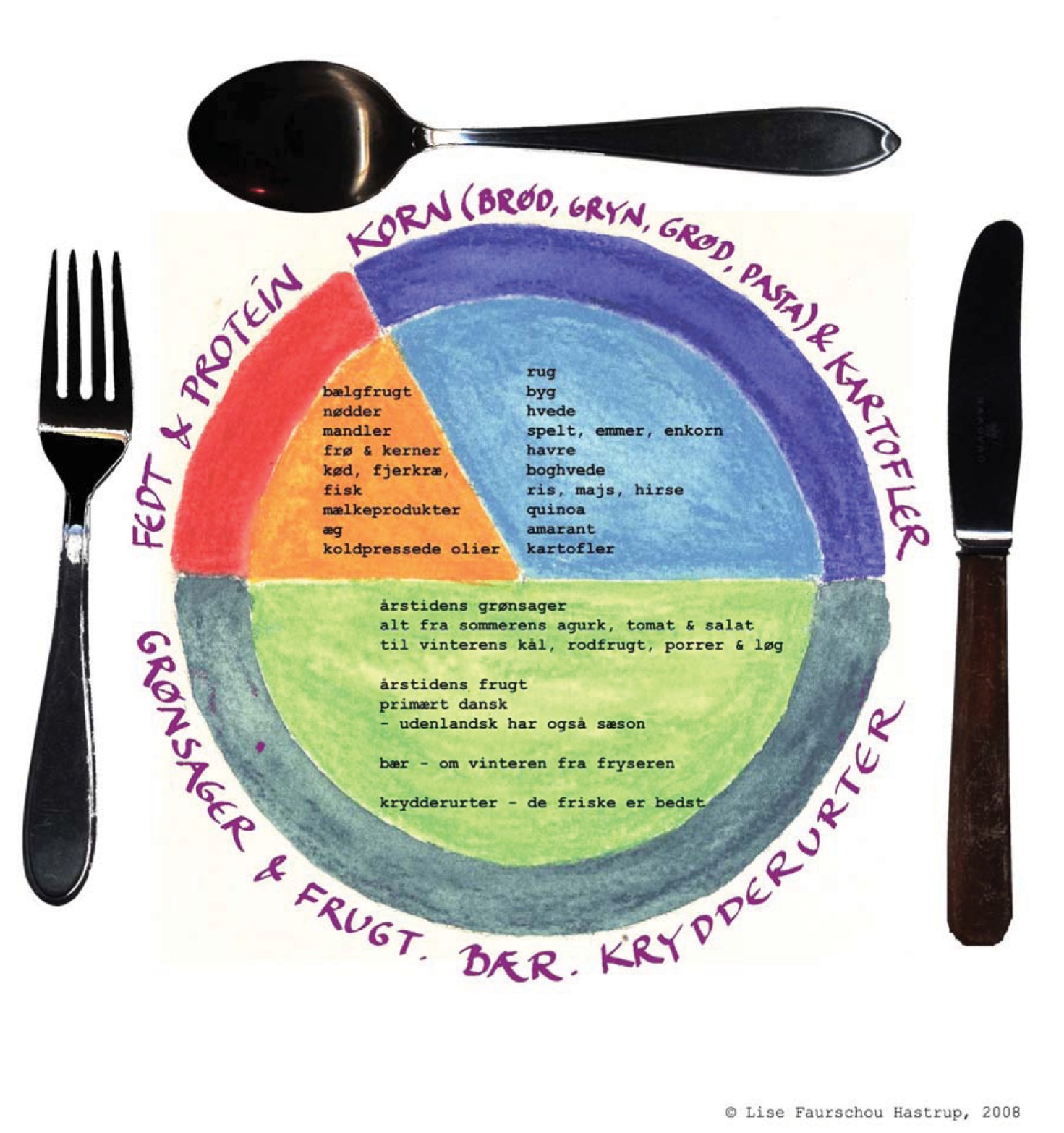 Kilde: Hastrup, Lise Faurschou (2009) Klimavenlig økologisk mad.Bilag 6: Forslag til indhold af sæsonens råvarekurvForår:Animalske produkter:Røget bacon Creme fraicheFrugt og grønt: GulerødderTimian BasilikumPersilleBladselleriPersillerodSpinatAspargesLøgHvidløgCitronKornprodukter:SpeltkernerKolonial:Kikærter til udblødningLaurbærbladeTomater på dåseOlivenolie eller rapsolieSukkerSommer:Animalske produkter:ParmaskinkeCreme fraicheParmesanostFrugt og grønt: Fiske ærterSommerhvidkål BladselleriFriske tomaterTimian BasilikumPersilleLøgHvidløgCitronKornprodukter:SpeltkernerKolonial:Hvide bønner til udblødningLaurbærbladeTomater på dåseOlivenolie eller rapsoliePinjekernerSukkerEfterår:Animalske produkter:Røget bacon ParmesanostFrugt og grønt: Gule og grønne squashJordskokGulerodPastinakLøg HvidløgTimian BasilikumPersilleCitronKornprodukter:Daggammelt brødKolonial:Brune bønner til udblødningLaurbærbladeTomater på dåseOlivenolie eller rapsolieSukkerVinter:Animalske produkter:Røget bacon ParmesanostFrugt og grønt: RosenkålGrønkålSelleri GulerodLøg HvidløgTimian BasilikumPersilleCitronKornprodukter:Daggammelt brødSuppehorn, fuldkornKolonial:LaurbærbladeTomater på dåseOlivenolie eller rapsolieChiliflagerSukkerBilag 7: VarebestillingBilag 8: Arbejdsplan for køkkenøvelsenBilag 9: Bedømmelsesskema for minestronesuppeSæson – Til elevenUndersøgelse af frugt og grøntsortimentUndersøg hvilke frugter og grøntsager, du kan købe i en fødevarebutik lige nu – hvad er i sæson, og hvad er ikke i sæson? Skriv det ned i sæsonskemaet (Bilag 1).Tag fotos, så du kan huske, hvordan de forskellige frugter og grøntsager ser ud. Evt. kan du klippe frugt og grøntbilleder ud af blade og reklamer.Klassens ABC sæsonguideLav jeres egen ABC sæsonguide. (Bilag 2)I kan evt. finde oplysninger på: http://www.madpyramiden.dk/raavareleksikonKom med bud på nedenstående spørgsmål:Hvad er fordelene ved at købe sæsonens råvarer?Hvad er grunden til, at vi kan købe så mange råvarer udenfor sæsonen? Fx jordbær i december.Introduktion til køkkenøvelsen - Tilpasning af minestronesuppe efter sæsonens råvarerUd fra listen over råvarekurvens indhold og indkøbspriser, skal I lave et forslag til fire forskellige versioner af minestronesuppe, én til hver årstid. I kan tage udgangspunkt i den traditionelle opskrift på minestronesuppe. (Bilag 3 og 6)Derudover skal I gruppevis udregne priser og mængder på én suppe med tilbehør til to personer.Hvordan ser jeres valg af råvarer ud i forhold til Y-tallerkenen og klimatallerkenen? Kan jeres supper anrettes efter de to tallerkenmodellers principper, eller skal I lave ændringer i valg af råvarer? (Bilag 4 og 5)Inden timens afslutning skal I aflevere en varebestilling på suppen, hvis råvarer er i sæson lige nu, samt en af supperne, hvis råvarer ikke er i sæson. Samt en arbejdsplan for køkkenøvelsen.(Bilag 7 og 8)Køkkenøvelse - Tilberedning og anretning af minestronesuppe m. tilbehørTilbered jeres valgte supper m. tilbehør og anret retterne så de fremstå indbydende.Opsamling og bedømmelseSmag og vurder hinandens supper m. tilbehør gruppevis. I skal sammenligne minestronesuppen, hvis råvarer er i sæson, med suppen, hvis råvarer ikke er i sæson ud fra følgende kriterier: (Bilag 9)Sanserne (Grundsmage, konsistens, farve, duft, udseende)PrisSæson råvarerAnretningSamlet vurderingSanserne – Til læreren Didaktisk modelTemaet sanserne berører i vores sammenhæng fortrinsvis området fødevarer. I køkkenarbejdet indgår ikke bare smagssansen, men også syn, hørelse og den taktile sans. Temaet sanserne knytter sig især til tre af rammens dimensioner: Via sanserne bestemmes og vurderes råvarers egenskaber og kvalitet; sanserne er uundværlige dele af metoderne og arbejdsprocesserne, hvor råvarerne omarbejdes, tilberedes og præsenteres/serveres som et måltid. Sanserne indgår dog også som en del af arbejdspladsens sociale forløb både i forhold til kolleger og kunder. I nedenstående undervisningsforløb og elevopgaver lægges der vægt på at arbejde med sammenhængen mellem sanser, råvarer, metoder og måltid.Vores forslag giver mulighed for at arbejde med flere elementer hentet fra bekendtgørelsen (her skrevet med kursiv):I arbejdet med temaet sanserne arbejder eleverne i teams, hvor de trænes i at anvende og beskrive sensoriske udtryk og præsentere fødevarer i forum. Derudover lærer de under vejledning at anvende grundtilberedningsmetoder. Der lægges vægt på: At eleverne opnår viden om de fem grundsmage, duft, konsistens og udseende. At eleverne tilegner sig forståelse for, hvordan de kan arbejde med alle sanserne ved tilberedning af mad. Samt hvilken betydning sanserne har for den samlede madoplevelse. UndervisningsmålViden om: At der er et samspil mellem de fem grundsmage, duft, konsistens og udseende, og at de har en betydning for den samlede oplevelse af måltidet.  Færdigheder: Eleverne skal demonstrere, at de kan tilberede mad, der stimulerer alle sanserne.Kompetencer: Eleverne skal med egne ord kunne bedømme, beskrive og vurdere de fem grundsmage, duft, konsistens og udseende.Forslag til undervisningsforløbElevforudsætninger:For at eleverne kan løse nedenstående opgaver kræver det en gennemgang af de fem grundsmage, duft, konsistens, udseende og farvesammensætning. Samt en forståelse for, hvorfor alle sanserne er vigtige for at kunne tilberede et godt måltid. Eleverne skal ligeledes introduceres til grundtilberedningsmetoder der anvendes til fisk.Derudover skal materialets bilag udleveres til eleverne i forbindelse med opgaveløsning.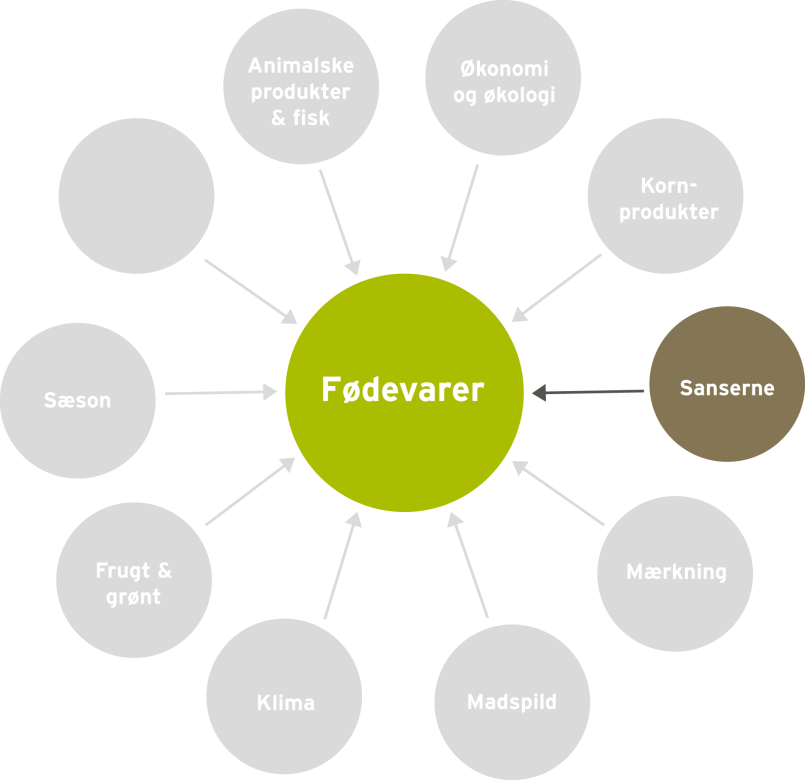 Organisering:I arbejdet med de følgende opgaver inddeles eleverne i par eller grupper.Forslag til undervisningsindhold:Smagstest: Økologi kontra konventionel – kan I smage forskel?Eleverne skal smage på forskellige fødevarer i en økologisk og en konventionel udgave. De skal beskrive grundsmag, konsistens, udseende og duft, samt vurdere hvad der samlet set smager bedst. Bilag 1: Råvarer til smagstestBilag 2: Sanse-bedømmelsesskema til smagstestBilag 3: Hvor på tungen smager du grundsmagene?Krydderiøvelse Lav 10 nummererede glas indeholdende forskellige krydderier og friske krydderurter. Eleverne skal nu gætte, hvad der er i glasset og notere det.Bilag 4: Forslag til krydderier og krydderurterBilag 5: Skema til registrering af krydderier og krydderurterIntroduktion til køkkenøvelsen: Omskrivning af opskriften stegt rødspætte med tilbehørVis filmen filetering af fladfisk. http://ub.ef.dk/Category/16308Eleverne skal med udgangspunkt i opskriften stegt rødspætte, lave et forslag til en ny og moderne version målrettet en café, hvor målgruppen er unge i alderen 18 -25 år.Udlever en liste over råvarekurvens indhold, som eleverne skal planlægge deres ret ud fra. Der vælges efter "kurveprincippet", så eleverne løser opgaven inden for en given ramme. Eleverne skal inden timens afslutning aflevere deres varebestilling og en arbejdsplan for køkkenøvelsen. Arbejdsplanen kan evt. udleveres som hjemmeopgave.Bilag 6: Forslag til råvarekurvens indhold – sommer, efterår, vinter og forårBilag 7: Opskrift på stegt rødspætteBilag 8: Matrix for rødspætteBilag 9: Skabelon til varebestillingBilag 10: Skabelon til arbejdsplan for køkkenøvelsen Eleverne skal ligeledes lave en sensorisk bedømmelse af deres nye version af stegt rødspætte og – forud for tilberedningen beskrive deres forventninger til den samlede smagsoplevelse.Bilag 11: Sensorisk beskrivelse af en retKøkkenøvelse – Tilberedning og anretning af fiskerettenInden eleverne går i gang med tilberedningen, skal de lave en kvalitetsbedømmelse af rødspætten.Bilag 12: Kvalitetsbedømmelse af fiskEleverne skal tilberede og anrette den traditionelle stegte rødspætte m. tilbehør samt deres nye version.Opsamling og bedømmelseEleverne skal præsentere deres bud på en moderne version af stegt rødspætte samt hvilke overvejelser de har gjort sig for, at retten skulle appellere til målgruppen.Dernæst skal eleverne smage på den nye version af stegt rødspætte og lave en individuel sensorisk bedømmelse af retten ud fra smagsstjernen. Lad gruppen sammenligne deres smagsstjerner.De 8 linier i smagsstjernen skal udfyldes og vurderes ud fra følgende: Sødt Surt Bittert Salt UmamiSprødtSaftigtTørtBilag 13: SmagsstjernenDiskuter til sidst, hvorvidt elevernes beskrivelse af deres forventninger til, hvordan retten skulle smage holder stik.  MaterialelisteFiletering af fladfisk Fagteknisk film om filetering af fladfisk. Varighed 5 min.Undervisningsbanken. (2011, 19. marts) Filetering af fladfisk. Lokaliseret d. 12. oktober 2011: http://ub.ef.dk/Category/16308Flåning af fladfiskFagteknisk film om flåning af fladfisk. Varighed 4 min.Undervisningsbanken. (2011, 19. marts) Flåning af fladfisk. Lokaliseret d. 12. oktober 2011: http://ub.ef.dk/Category/16308Sensorisk kogebog – med fisk i fokusKogebogen indeholder overskuelige matrixer for hver enkelt fisk, samt oplysninger om tilbehør, sæson, og hvorledes man sikre, at alle grundsmagene bliver repræsenteret. Royal Greenland. (2011) Sensorisk kogebog – med fisk i fokus. Lokaliseret d. 22. november 2011: http://innovisio.ipaper-cms.dk/RoyalGreenland/DK/Sensoriskkogebogmedfiskifokus/?Page=7FiskeleksikonOversigt over fiskesortimentet samt oplysninger om fiskens kendetegn, levested, føde, fangstmetoder, tilberedning, sæson, ernæring og sundhed samt opskrifter.2 gange om ugen. Fiskeleksikon. Lokaliseret d. 22. november 2011: http://www.2gangeomugen.dk/index.php?id=4Guide til danske råvarerKap. 3 ”Vi spiser med alle sanser”. Kapitlet handler om, hvordan vi spiser med alle sanserne, og hvilken betydning det har for oplevelsen af det samlede måltid.Landbrug & Fødevarer i samarbejde med Forbrugerrådet. Forfatter: Jane Geertsen Jessen, konsulent MPH(2011, september) Guide til danske råvarer. Lokaliseret d. 17. november 2011: http://www.skolenoglandbruget.dk/Grundskole/Laeremidler/~/media/skolenoglandbruget/Grundskoler/Laeremidler/Raavareguide/Raavareguide_august%202011.ashxØko-varer vinder sjældent i smagstestArtiklen omhandler problematikken omkring, hvorvidt økologiske fødevarer smager bedre end konventionelle.Politikken (2011, 30. januar) Øko-varer vinder sjældent i smagstest. Lokaliseret d. 17. november 2011: http://i.pol.dk/tjek/sundhedogmotion/livsstil/article1178957.eceDen gode smag er ingen tilfældighedArtiklen omhandler, hvorledes vi kan højne smagsoplevelsen i det samlede måltid. Spis Bare (2008, juni) Den gode smag er ingen tilfældighed.Lokaliseret d. 17. november 2011: http://www.spisbare.net/2/sensorikBilagBilag 1: Råvarer til smagstestBilag 2: Sanse-bedømmelsesskema til smagstestBilag 3: Hvor på tungen smager du grundsmageneBilag 4: Forslag til krydderier og krydderurter?Bilag 5: Skema til registrering af krydderier og krydderurterBilag 6: Forslag til råvarekurvens indhold – sommer, efterår, vinter og forårBilag 7: Opskrift på stegt rødspætteBilag 8: Matrix for rødspætteBilag 9: Skabelon til varebestilling Bilag 10: Skabelon til arbejdsplan for køkkenøvelsenBilag 11: Sensorisk beskrivelse af en retBilag 12: Kvalitetsbedømmelse af fiskBilag 13: SmagsstjernenBilag 1: Råvarer til smagstest – Konventionelle kontra økologiske GulerødderTørrede abrikoserÆbler (husk samme sort)Ost (samme type fx Riberhus)BananChokolade 70 %MinimælkTomatAgurkAppelsinBilag 2: Sanse-bedømmelsesskemaBilag 3: Hvor på tungen smager du grundsmagene? 1 smager bittert, 2 smager surt, 3 smager salt, og 4 smager sødt - Dette er en myte!I dag siger man, at smagsløgene er fordelt over hele tungen. Man kan derfor smage alle grundsmagene overalt på tungen og ikke kun i bestemte zoner.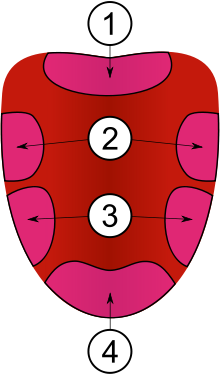 Kilde: Wikipedia. (2011, 3. december) Tunge kort. Lokaliseret d. 10. januar 2012: http://translate.google.dk/translate?hl=da&langpair=en%7Cda&u=http://en.wikipedia.org/wiki/Tongue_mapBilag 4: Forslag til krydderier og krydderurterKrydderier:Nr. 1 - Spidskommen Nr. 2 -Timian Nr. 3 - OreganoNr. 4 - BasilikumNr. 5 - Kardemomme kapsler Nr. 6 - KorianderKrydderurter:Nr. 7 - PersilleNr. 8 - Kørvel Nr. 9 - LøvstikkeNr. 10 - BasilikumNr. 11 - RosmarinNr. 12 - Timian Bilag 5: Registrering af krydderier og krydderurter Krydderier og krydderurter – hvor godt kender du dem?Bilag 6: Forslag til indhold af sæsonens råvarekurvForår:Animalske produkter:RejerFriskost naturel ÆgMælk Frugt og grønt: MangoGulerødderCitronRabarberKartoflerÆrterAspargesKørvelPersilleKolonial: BalsamicoRasp FiskefondOlivenolie eller rapsolieSommer:Animalske produkter:FlødeAnsjoserÆgMælkFrugt og grønt: Gule og grønne squashSommerkålMajskolberMajroerRucolaFrisk ærterNye kartoflerPersille CitronDildKolonial: BalsamicoRasp FiskefondOlivenolie eller rapsolieEfterår: Animalske produkter:RygeostCreme fraiche FetaostStenbinderrognÆg MælkFrugt og grønt: Græskar Fennikel RødløgCitronJulesalatKantarellerKartoflerPersilleKolonial: Olivenolie eller rapsolieSafranValnødderSojaVinter:Animalske produkter:Creme fraicheÆg Mælk SmørStenbiderrognFrugt og grønt: KartoflerSelleri PærerLime RødbederKørvelPersilleFrisk peberrodKolonial: SafranValnødderSojaRaspOlivenolie eller rapsolieRaspBilag 7: opskrift på stegt rødspætte med persillesauce Opskriften er til 4 personer.IngredienserStegte rødspætter:4 rensede rødspætter
1 æg
1⁄2 dl rasp
Salt og peber
Ca. 25 g smør
Persillekviste og citronskiver til pynt
Persillesauce:
30 g smør
2 spsk. hvedemel
Ca. 4 dl fiske- eller hønsesuppe
Salt og peber
2-3 spsk. hakket persille
Salt og peber
Evt. lidt citronsaft og sukker
Tilbehør:
Nye kogte kartoflerFremgangsmåde:Stegte rødspætter: Flå og fileter rødspætterne. Vend rødspætterne i sammenpisket æg og derefter i rasp krydret med salt og peber. Steg rødspætterne på en pande i gyldent smør, til de er gennemstegte, ca. 5 min. på hver side. Pynt rødspætterne med persillekviste og citronskiver før servering.
Persillesauce: Smelt smørret i en gryde. Rør melet i. Tilsæt kogende suppe lidt ad gangen under omrøring. Kog saucen igennem ca. 5 min. under omrøring. Smag til med persille, salt og peber. Rør en klat smør i. Smag evt. også saucen til med lidt citronsaft og en anelse sukker.
Tip: Saucen kan klares ved at røre lidt koldt smør i.
I stedet for persillesauce kan man servere smeltet smør til fisken.Kilde: Gyldendal. Stegt rødspætte med persillesauce. Lokaliseret den 2. december 2011: http://www.denstoredanske.dk/Mad_og_drikke/Gastronomi/Madopskrifter/Fisk_og_skaldyr_-_opskrifter/Stegt_r%C3%B8dsp%C3%A6tte_med_persillesauceBilag 8: Matrix for rødspætte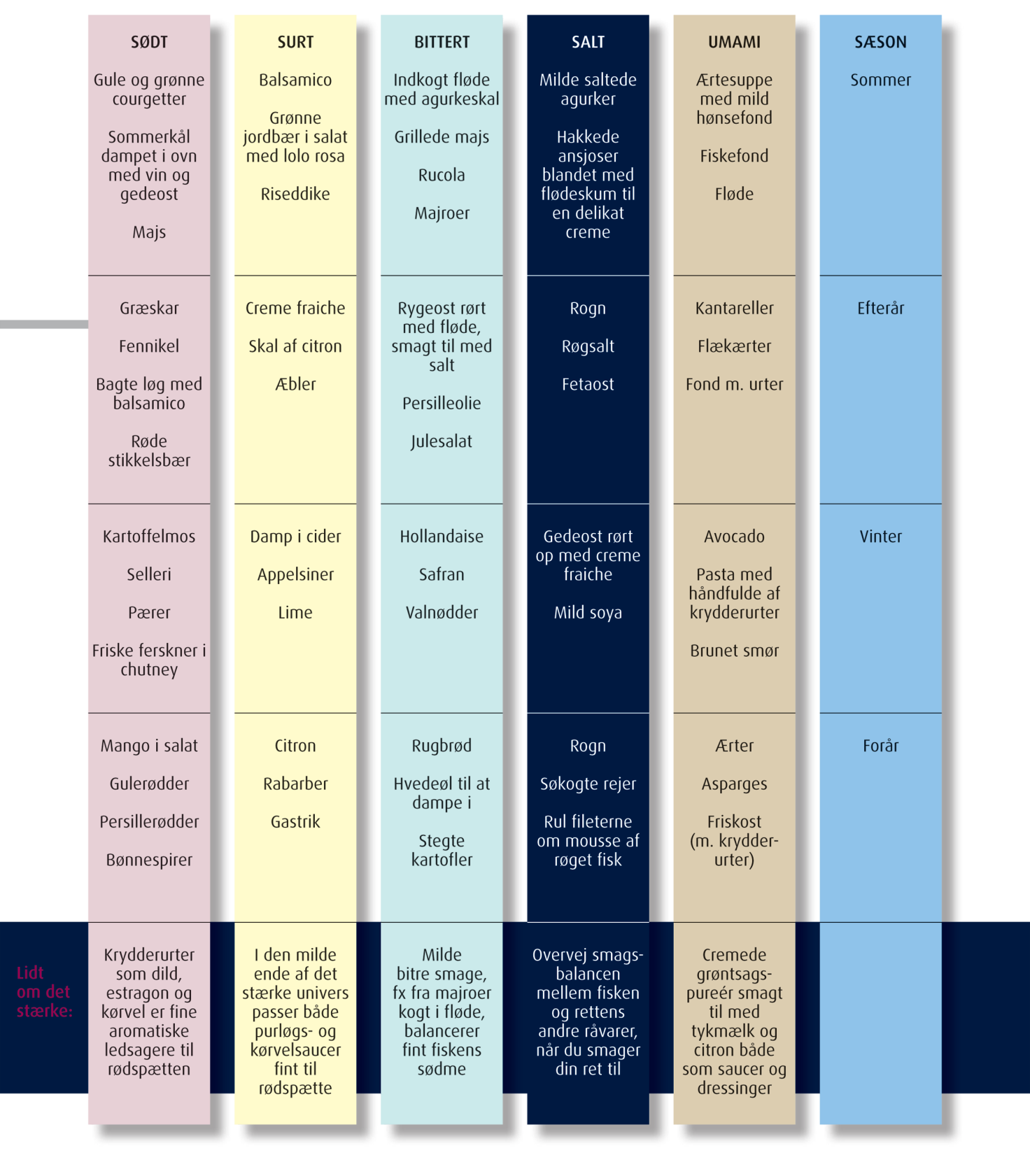 Kilde: Royal Greenland. (2011) Sensorisk kogebog – med fisk i fokus. Lokaliseret d. 22. november 2011: http://innovisio.ipaper-cms.dk/RoyalGreenland/DK/Sensoriskkogebogmedfiskifokus/?Page=7Bilag 9: VarebestillingBilag 10: Arbejdsplan for køkkenøvelsenBilag 11: Sensorisk beskrivelse af en ret Eksempel på en sensorisk beskrivelse af tomatsuppe:Smagen skal være cremet, smage mildt af tomat, være syrlig og have et diskret strejf af basilikum og hvidløg. Skal smage af salt og af umami fra hønsefond.Bilag 12: Kvalitetsbedømmelse af fiskKilde: Landbrug & Fødevarer i samarbejde med Forbrugerrådet. Forfatter: Jane Geertsen Jessen, konsulent MPH (2011, september) Guide til danske råvarer. Lokaliseret d. 17. november 2011: http://www.skolenoglandbruget.dk/Grundskole/Laeremidler/~/media/skolenoglandbruget/Grundskoler/Laeremidler/Raavareguide/Raavareguide_august%202011.ashxBilag 13: Smagsstjernen 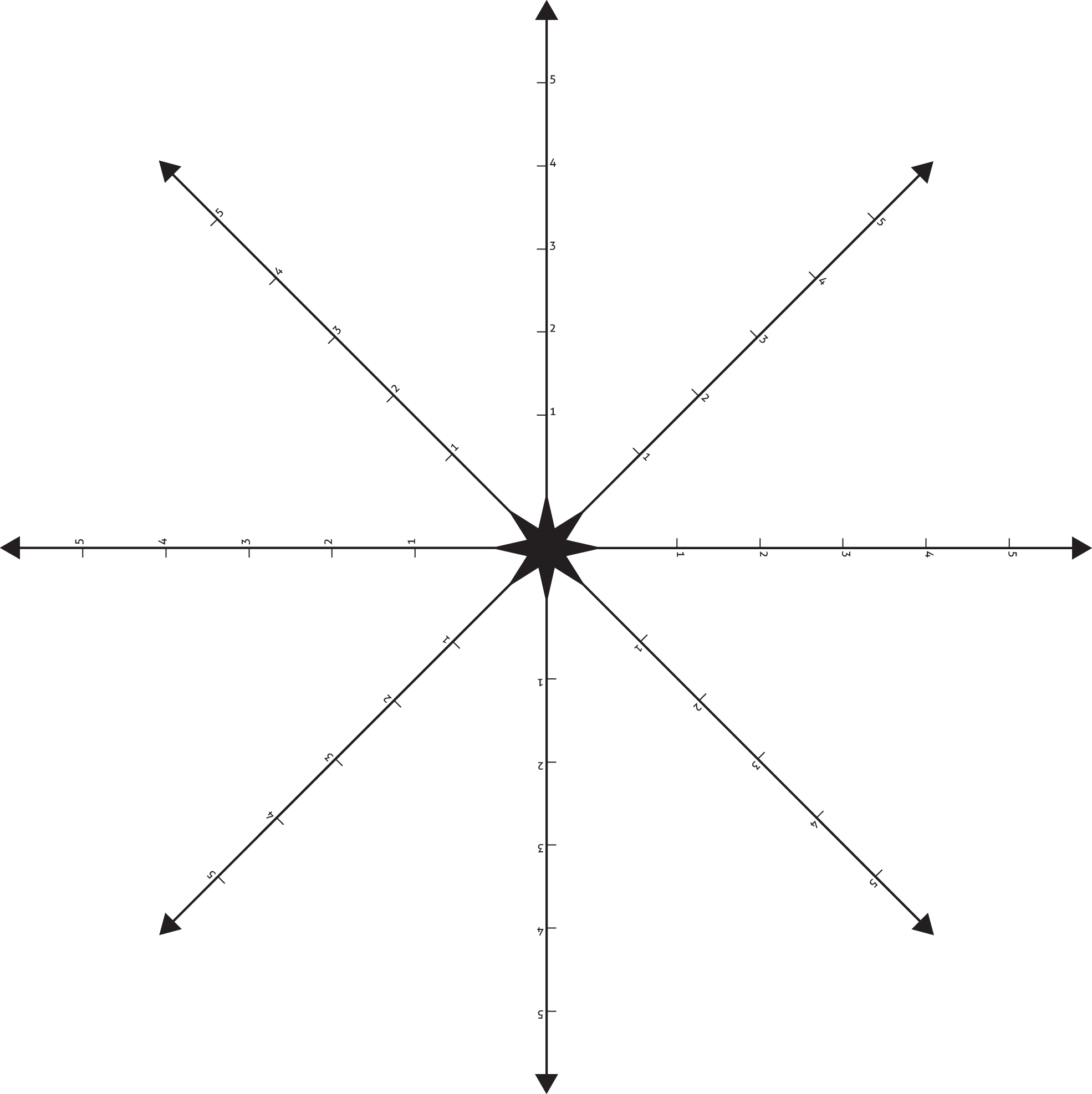 Sådan bruges smagsstjernen Smagsstjernen er et diagram med 8 linier, der hver beskriver en smag eller en konsistens. På hver linie kan man give en smag eller konsistens højest 5 point. Eleverne skal skrive de forskellige smage og konsistens ord for enden af de 8 linier.Derefter skal eleverne smage på de to versioner af stegt rødspætte og vurdere dem ud fra hver sin smagsstjerne, så de kan sammenligne dem. Eleverne skal smage på retterne og derefter give hvert smage og konsistens ord point. Derefter trækkes en linie mellem de enkelte point.I arbejdet med smagsstjernen er det vigtigt, at eleverne får sat ord på deres smagsoplevelse og vurderer, hvorfor de foretrækker den en ret frem for den anden. Kilde: Smagens dag (2002, juli) Fremtidens smag. Lokaliseret d. 13. oktober 2011: http://www.smagensdag.dk/materialePDF/vejled_02.pdf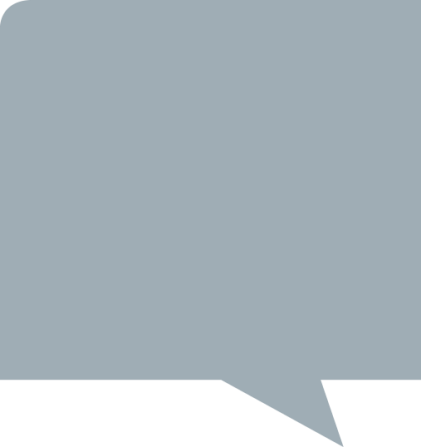 Sanserne – Til elevenSmagstest: Økologisk kontra konventionel – kan I smage forskel?I skal smage på forskellige fødevarer i en økologisk og en konventionel variant. Udfyld sanse-bedømmelsesskemaet til at beskrive råvarens grundsmag, konsistens, udseende og duft. Vurder hvad der samlet set smager bedst og hvorfor? – Den økologiske eller den konventionelle variant. (Bilag 2 og 3)Gæt et krydderiGå sammen to og to og gæt, hvilke krydderier og friske krydderurter der er i glasset. Noter det i skemaet. (Bilag5)Forberedelse til køkkenøvelsen - Omskrivning af opskriften stegt rødspætte med tilbehørUd fra listen over råvarekurvens indhold, skal I lave et forslag til en ny version af stegt rødspætte m. tilbehør. Retten skal på menukortet på en cafe, hvor målgruppen er unge i alderen 18 -25 år. (Bilag 6,7 og 8)Der skal være fokus på det samlede måltid, da vi spiser med alle sanserne.UdseendeFarvesammensætningKonsistensDuftAnretningAlle grundsmage er repræsenteretSkal der evt. anvendes økologiske produkter i forhold til smag og kvalitet, hvis ja/nej hvorfor?Inden timens afslutning skal I aflevere en varebestilling ud fra råvarekurvens indhold, samt en arbejdsplan for køkkenøvelsen. (Bilag 9 og 10)Til sidst skal I lave en beskrivelse af, hvordan jeres nye version af stegt rødspætte skal smage. Anvend skemaet ”sensorisk bedømmelse af en ret”. (Bilag 11)Køkkenøvelse: Tilberedning og anretning af fiskerettenInden I går i gang med tilberedningen, skal I lave en kvalitetsbedømmelse af rødspætten. (Bilag 12)Tilbered den nye moderne version og den oprindelige udgave af stegt rødspætte med klassisk tilbehør.Anret retterne pænt og indbydende. Der lægges stor vægt på anretningen og borddækningen, da vi spiser med alle sanserne!  Opsamling og bedømmelseSmag på den nye version af stegt rødspætte og lav en individuel sensorisk bedømmelse af retten ud fra smagsstjernen. Sammenlign jeres smagsstjerner. (Bilag 13)De 8 linjer i smagsstjernen skal udfyldes og vurderes ud fra følgende: Sødt Surt Bittert Salt UmamiSprødtSaftigtTørtSammenhold jeres sensoriske bedømmelse med jeres forventninger til, hvordan retten skulle smage – holder det stik?Økonomi & økologi – Til lærerenDidaktisk modelTemaet økonomi & økologi berører området fødevarer. Økonomien har direkte betydning for vilkårene på arbejdspladsen og i branchen. Dette påvirkes af og påvirker muligheden for valg af råvarer og fremstilling af måltider. Temaet økonomi og økologi hænger direkte sammen med to af rammens dimensioner og indirekte med to andre: Arbejdspladsens eksistensgrundlag er dens økonomi, og tæt forbundet hermed er de metoder og arbejdsprocesser (fx vedrørende kalkulation og minimering af madspild), der både indvirker på økonomien og er afledt af den; Indirekte bliver valget af råvarer(s økologiske beskaffenhed og kvalitet) bestemt af det økonomiske råderum, ligesom måltidets kvalitet også afspejler det økonomiske grundlag.I nedenstående undervisningsforløb og elevopgaver lægges der vægt på at arbejde med sammenhænge mellem økonomi og økologi, metoder og arbejdsprocesser og råvarer.Vores forslag giver mulighed for at arbejde med flere elementer hentet fra bekendtgørelsen (her skrevet med kursiv):I arbejdet med temaet økonomi & økologi arbejder eleverne i teams i forbindelse med opskriftsudvikling af økologisk mad ud fra et budget. I den forbindelse opnår eleverne under vejledning et kendskab til budgettering og prisberegning/kalkulation. De trænes ligeledes i at sammensætte og tilberede måltider.Der lægges vægt på:At eleverne opnår viden om, hvilke parametre der har indflydelse på budgettet, når der planlægges og tilberedes økologisk mad.At eleverne tilegner sig forståelse for, hvilke muligheder der er for at overholde et budget ved tilberedning af økologisk mad.UndervisningsmålViden om: At der er et samspil mellem valg af råvarer, sammensætning af retter og økonomi.Færdigheder: Eleverne skal demonstrere, at de kan planlægge og tilberede et økologisk, velsmagende og ernæringsrigtigt måltid inden for et fastlagt budget.Kompetencer: Eleverne skal kunne vælge, sammensætte og vurdere fødevarer ved tilberedning af retter og måltider inden for et fastlagt budget og ud fra forskellige kriterier, fx økologi, sæson, madspild, animalske og vegetabilske produkter.  Forslag til undervisningsforløbElevforudsætninger:For at eleverne kan løse nedenstående opgaver kræver det en gennemgang af kalkulation og mængder/portionsstørrelser.Derudover skal eleverne have kendskab til, hvorfor det er vigtigt at arbejde med økologi, sæson, madspild samt fordeling mellem animalske og vegetabilske produkter for at få råd til økologi. Desuden skal de have kendskab til principperne bag Y-tallerkenen.Materialets bilag skal udleveres til eleverne i forbindelse med opgaveløsning.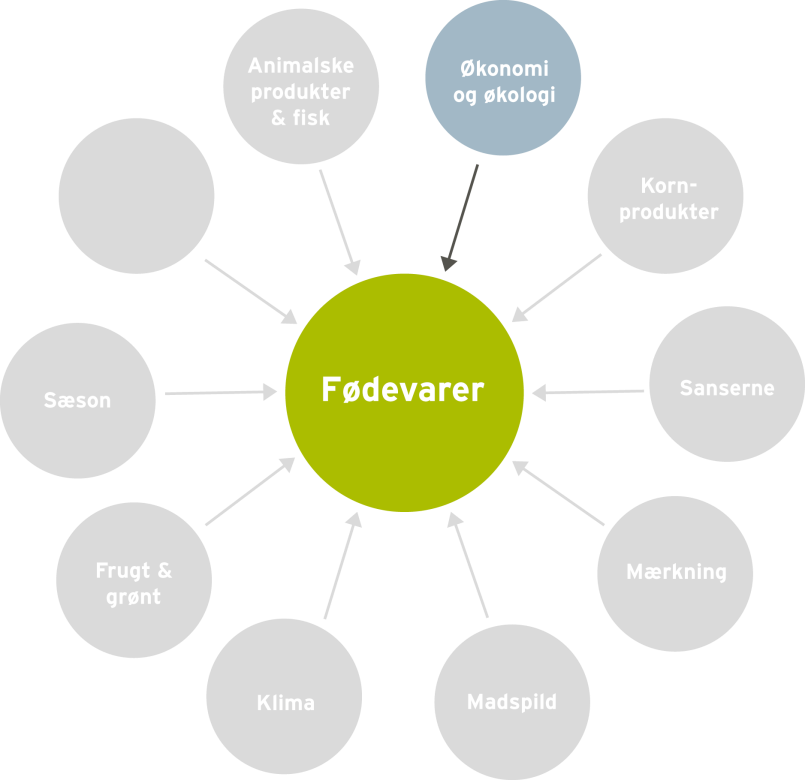 Organisering:I arbejdet med de følgende opgaver inddeles eleverne i par eller grupper.Undervisningsindhold:Økologi og økonomi – hvordan kan det hænge sammen?Kilde: Priserne er indhentet i henholdsvis Netto og Kvickly - December 2011Eleverne skal ensrette alle enhederne i fx gram, liter og stk. så de kan sammenligne priserne.Emner der kan diskuteres i forbindelse med økologi og økonomi:Giv forslag til hvordan man får råd til økologisk mad, så budgettet stadig hænger sammen? Find 5 gode grunde til hvorfor det er en god ide, at producere økologisk mad?Nedenstående stikord kan hjælpe diskussionen i gang:(Økologi, sæson, madspild, mindre kød forbrug, flere grove grøntsager og korn, mere frugt, færre mejeriprodukter og madpyramiden)Bilag 1: Madpyramiden 2011Bilag 2: SæsonplakatIntroduktion til køkkenøvelsen – Økologisk madEleverne skal planlægge en økologisk ret med udgangspunkt i opskriften spaghetti bolognese m. tilbehør.Udlever et fiktivt budget sammen med en liste over råvarekurvens indhold og indkøbspriser, som eleverne kan planlægge deres ret ud fra. Der vælges efter "kurveprincippet", så eleverne løser opgaven inden for en given ramme.  Eleverne skal inden timens afslutning aflevere deres varebestilling og en arbejdsplan for køkkenøvelsen. Arbejdsplanen kan evt. udleveres som hjemmeopgave.Bilag 3: Opskrift på spaghetti bologneseBilag 4: Forslag til råvarekurvens indhold – sommer, efterår, vinter og forårBilag 5: Skabelon til varebestilling Bilag 6: Skabelon til arbejdsplan for køkkenøvelsenDerudover skal eleverne introduceres til kalkulation og mængder/portionsstørrelser via regneeksempler på tavlen.Afsæt tid til, at eleverne kan udregne prisen på spaghetti bolognese beregnet pr. person, så de kan, se om budgettet holder.Køkkenøvelse: Tilberedning og anretning af spaghetti bologneseEleverne skal tilberede og anrette deres økologiske version af spaghetti bolognese m. tilbehør.Eleverne skal anrette retten efter Y-tallerkenen. Bilag 7: Y-tallerkenenOpsamling og bedømmelseLad eleverne smage og vurdere hinandens retter gruppevis ud fra følgende kriterier:Sanserne (Grundsmage, konsistens, farve, duft, udseende)Pris – holder budgettet?SæsonråvarerMadspildAnretning efter Y-tallerken. Fordeling og sammensætning af animalske og vegetabilske råvarerSamlet vurderingBilag 8: Bedømmelses- og vurderingsskemaMaterialelisteMad til mennesker – Grundforløb Side 150-157 Omhandler en gennemgang af kalkulation.Side 148-149 Omhandler en gennemgang af portionering.Clausen, Marianne et. al.  (2011) Mad til mennesker – Grundforløb. 2. udgave, 1. oplag. Erhvervsskolernes Forlag. Madpyramiden 2011Madpyramiden giver et overblik over, hvilke fødevarer vi skal spise mest af, og hvad vi skal spise mindre af, både i forhold til vores sundhed og klimaet.FDB. Madpyramiden 2011. Lokaliseret d. 5. oktober 2011: http://www.madpyramiden.dk/Råd til økologiArtiklen omhandler, hvorledes man kan få råd til økologi. DR. (2008, 13. november) Råd til økologi. Lokaliseret d. 18. november 2011: http://www.dr.dk/DR1/Rabatten/Indslag/2008_efteraar/uds_33/20081113134213.htmØkologi til samme prisArtiklen indeholder tip og ideer til, hvordan man kan omlægge til økologisk produktion og samtidig holde budgettet.Kost og ernæringsforbundet (2011, 21. september) Økologi til samme pris. Lokaliseret d. 18. november 2011: http://www.kost.dk/netnyt/2011/9/17020110921016Vi guider - Sådan spiser du økologisk uden at betale mereArtiklen indeholder tip og ideer til, hvordan man kan få mere økologi ind i de enkelte måltider, uden det behøver at koste mere.Politikken. (2011, 16. september) Vi guider - Sådan spiser du økologisk uden at betale mere.Lokaliseret d. 18. november 2011: http://politiken.dk/tjek/tjekmad/tjekmadguide/tjekguidemad/ECE1392295/saadan-spiser-du-oekologisk-uden-at-betale-mere/Rigtige mænd drikker vand fra hanen – endnu!Interaktiv hjemmesiden med info om økologiens positive effekter på grundvandet.Danmarks Naturfredningsforening og Økologisk Landsforening. (2005) Rigtige mænd drikker vand fra hanen – endnu! Lokaliseret d. 24. januar 2012: http://vandfrahanen.dk/index.htmBæredygtigt forbrugArtiklens omdrejningspunkt er undersøgelsen, foretaget af Tænks markedsagenter, hvor prisforskellene på økologiske og konventionelle produkter belyses. Tænk følger op på historien i deres marts udgave, hvor der er fokus på, hvorfor der er så stor prisforskel. Hvad er det man som forbruger for mere for pengene, når man handler økologisk og bæredygtigt?Kilde: Tænk (2012, februar) Bæredygtigt forbrug. Side 42 -46. BilagBilag 1: Madpyramiden 2011Bilag 2: Sæson plakatBilag 3: Opskrift på spaghetti bologneseBilag 4: Forslag til råvarekurvens indhold – sommer, efterår, vinter og forårBilag 5: Skabelon til varebestilling Bilag 6: Skabelon til arbejdsplan for køkkenøvelsenBilag 7: Y-tallerkenBilag 8: Bedømmelses – og vurderingsskemaSupplerende bilag Bilag 9: Hvorfor er økologi dyrere?Bilag 10: Det får du mere for pengene, når du køber økologisk Bilag 11: Sådan lever du økologisk til en fornuftig prisBilag 1: Madpyramiden 2011 Kilde: FDB. Madpyramiden 2011. Lokaliseret d. 5. oktober 2011: http://www.madpyramiden.dk/Bilag 2: Sæsonplakat  Kilde: Økologisk Landsforening. Sæsonplakat. Lokaliseret d. 5. december 2011: www.okologi.dkPlakaten kan bestilles på tlf.: 87 32 27 00 eller via mail: info@okologi.dkBilag 3: Opskrift på Spaghetti Bolognese5 personerIngredienser250 g friske grøntsager, fx løg, gulerødder, porrer, selleriLidt olie500 g skært oksekød2 fed hvidløgCa. ½ dl tomatpuréCa. ½ l brun kalveskyBrun rouxTilbehør:SpaghettiFriskrevet parmesanost FremgangsmådeGrøntsagerne skæres i fin brunoise/hakkes groft og svitses i olie.  Kødet skæres i fine tern/hakkes groft og svitses sammen med grøntsagerne, derefter tilsættes hakket hvidløg, tomatpuré og kalvesky og det hele indkoges let.Kødsaucen jævnes og smages til. Bolognese saucen kan krydres med finthakket salvie, rosmarin og/eller merian/oregano. I tilberedningen kan anvendes halvt rødvin og halvt brun kalvesky.Serveres med spaghetti og parmesanost.Kilde: Botrop, Ole (1999) Kokkebogen. 5. udgave. Erhvervsskolernes Forlag. Bilag 4: Forslag til indhold af sæsonens råvarekurvForår:Animalske produkter:Hakket oksekødParmesanostFrugt og grønt: GulerødderTimian BasilikumPersilleBladselleriPersillerødderLøgHvidløgCitronSalatAspargesKorn:Fuldkornsspaghetti Kolonial:LaurbærbladeTomater på dåseTomatpuréOlivenolie eller rapsolieSukkerSommer:Animalske produkter:Hakket oksekødParmesanostFrugt og grønt: BladselleriPorrerGulerødderBasilikumSalvieLøgHvidløgCitronFiske ærterSommerhvidkål Korn:Fuldkornsspaghetti Kolonial:LaurbærbladeTomater på dåseTomatpuréOlivenolie eller rapsolieSukkerEfterår:Animalske produkter:Hakket oksekødParmesanostFrugt og grønt: GulerodPastinakSelleriRødbederÆblerLøg HvidløgBasilikumPersilleCitronKorn: Fuldkornsspaghetti Kolonial:LaurbærbladeTomater på dåseTomatpuréOlivenolie eller rapsolieSukkerVinter:Animalske produkter:Hakket oksekødParmesanostFrugt og grønt: GrønkålGranatæbleSelleri GulerødderPorrerLøg HvidløgBasilikumPersilleCitronKorn: Fuldkornsspaghetti Kolonial:LaurbærbladeTomater på dåseTomatpuréOlivenolie eller rapsolieSukkerBilag 5: VarebestillingBilag 6: Arbejdsplan for køkkenøvelsenBilag 7: Y-tallerkenKilde: Ministeriet for Fødevarer, Landbrug og Fiskeri Fødevarestyrelsen (2008, 22. februar) Y-tallerken.Lokaliseret den 15. december 2011: http://www.altomkost.dk/Inspiration/Maaltider/Y_tallerkenen/forside.htmBilag 8: Bedømmelsesskema Bilag 9: Hvorfor er økologi dyrere?Forbrugerne betaler mere for økologi, fordi de får mere for pengene. De får rene fødevarer uden kemi og unødige tilsætningsstoffer og en garanti for, at de bidrager til bedre dyrevelfærd, renere miljø og drikkevand uden sprøjtegifte.Økologi er dyrere, fordi pris og kvalitet hænger sammen. De økologiske varer klarer sig uden en masse tilsætnings- og konserveringsstoffer, fordi de er af en bedre kvalitet.  Danske forbrugere køber rigtig meget økologi. I bund og grund er det positivt, at forbrugerne er villige til at betale mere for at sikre dyrene ordentlig plads, for at undgå sprøjtegift i vores frugt og grønt, samt holde overdrevne tilsætningsstoffer ude af familiens mad.Man kan producere fødevarer billigere. Men der er en anden og højere pris at betale for billige fødevarer. En regning, som sendes videre til grundvand, dyr, miljø, natur, klima og i sidste ende vores efterkommere. Øko-varen koster mere på kort sigt, men er den billigste i længden.Kilde: Økologisk Landsforening (2012, 23. januar) Hvorfor er økologi dyrere? Lokaliseret den 23. januar 2012: www.okologi.dkBilag 10: Det får du mere for pengene, når du køber økologisk Økologiske varer er dyrere, fordi økologisk produktion er dyrere end ikke-økologisk. Her er nogle af årsagerne til, at det forholder sig sådan, samt nogle fakta om, hvad du får for pengene. Med økologisk mad er du sikker på, at der ikke er sprøjtegifte i dine fødevarer. Når landmanden dyrker sine marker uden at bruge sprøjtegift, er der brug for mere arbejdskraft til at fjerne ukrudt. Det gør den økologiske produktion dyrere. I Danmark blev der i 2010 i Fødevarestyrelsens kontrol fundet rester af sprøjtegift i 55 procent af ikke-økologisk frugt og grønt. Du slipper for madsminke ved at vælge økologi. I ikke-økologiske fødevarer må industrien bruge 370 forskellige tilsætningsstoffer: Farvestoffer, konserveringsmidler, emulgatorer osv. I økologiske fødevarer må der kun bruges 49 tilsætningsstoffer. Når man ikke må bruge en masse tilsætningsstoffer, kræver det en bedre råvarekvalitet og mere håndværk. Økologisk mad skal være af en bedre kvalitet, da den ikke kan fikses, pumpes og sminkes med en masse e-numre.Økologi er bedre dyrevelfærd for pengene. Når man ikke presser dyr og planter til at vokse, men giver dem mulighed for at leve naturligt, koster det mere. En økologisk kylling vokser i et naturligt tempo, og den lever dobbelt så længe som en ikke-økologisk kylling. Det koster mere i form af foder og plads. Økologiske husdyr skal også have adgang til udearealer, de har bedre plads i stalden og de skal have grovfoder, som er naturligt føde og godt for deres velbefindende. Ved at købe økologisk bidrager du til, at vi også i fremtiden kan drikke rent vand fra hanen. I 2010 blev der fundet rester af det ikke-økologiske landbrugs sprøjtegifte i 25 procent af de boringer, som danske vandværker får vand fra. Hvert år bliver der lukket over 100 danske vandboringer, fordi de er forurenede med sprøjtegifte. Økologisk landbrug giver ingen risiko for forurening af drikkevandet.Økologi er mere natur for pengene. I gennemsnit er der 30 procent flere vilde fugle, harer og andre dyre- og plantearter på og rundt om økologisk dyrkede arealer, end der er, når landbruget ikke er økologisk. Mange danske dyre- og plantearter er truet eller i tilbagegang, fordi deres naturlige levesteder forsvinder. Det gælder blandt andet harer og agerhøns.  Økologiske dyr får lov at udfolde deres naturlige adfærd under åben himmel og har bedre plads, når de er i stalden. Det giver sundere dyr og et langt mindre medicinforbrug. Herunder penicillin, som kan give problemer for menneskers sundhed i form af multiresistente bakterier. At købe økologisk mad er en investering i fremtiden. Du er med til at sikre, at dine børn kan drikke rent vand fra hanen, at de kan blive behandlet med penicillin, hvis de bliver syge, at de kan spise fisk fra et rent vandmiljø, og at de undgår potentielt skadelige og hormonforstyrrende stoffer i deres dagligdag.  Kilde: Økologisk Landsforening (2012, 23. januar) Hvorfor er økologi dyrere? Lokaliseret den 23. januar 2012: www.okologi.dkBilag 11: Guide – Sådan lever du økologisk til en fornuftig prisFå styr på basislageretOparbejd et basislager af økologiske råvarer som mel, kornprodukter, havregryn, ris, pasta – og kartofler, rodfrugter og mælkeprodukter. Man kan efterhånden finde et stort udvalg af økologiske varer som mælk, kartofler og havregryn i alle butikker, og de fleste discountforretninger og supermarkeder har et ganske stort udvalg af økologiske basisvarer til priser, hvor alle kan være med.Bag dit eget brødDet smager ofte bedre, og du kan spare mange penge. Find inspiration i opskrifter på nettet – fx her: http://denokologiskebagebog.dk/ Du kan nemt lave brød, som du ikke engang behøver at have fingrene i. Lav en langtidshævet dej, som kan røres sammen om aftenen og bages om morgenen. Planlæg!Mange har intentioner om at planlægge ugens måltider, men gør det kun i perioder. Det lyder kedeligt, men hvis man kommer ind i en god rytme, så får man faktisk mere tid til det, der er sjovt – og det sparer en del impuls indkøb. Sæt for eksempel tid af hver søndag til at researche. Tjek sæsonvarer og tilbud i de butikker du handler i.Ved at planlægge ugen får du også bedre overblik over hvilke råvarer, der kan gå igen i flere retter, og du undgår at smide mad ud. Brug sæsonens råvarerDer er mange fordele ved at købe grøntsager og frugter, der er i sæson. Ikke alene er de billigere, de er også friskere og har den bedste smag og en naturligt høj næringsværdi. Samtidig får man en større variation på tallerkenen, fordi man undgår at bruge de samme grøntsager hele året.Kom ud af vanetænkningenLad ikke kødet styre måltidet. Undersøg hvilke grøntsager, der er i sæson og byg måltidet op omkring disse. Kød er en af de økologiske varer, hvor prisforskellen i forhold til de ikke-økologiske produkter er stor. Økologisk kød kan være dyrt, hvorimod sæsonens økologiske grøntsager ofte er lave i pris og fulde af smag og næring. Vegetariske dage kan udjævne den merpris, du betaler for de økologiske varer. Opdel eventuelt hverdagene i kød, fisk og vegetardage, eksempelvis to med kød, en med fisk og to med vegetariske retter. En god kilde til inspiration kan desuden være at abonnere på en grønsagskasse. Her vil du blive tvunget til at afprøve nye ingredienser, og du vil få inspiration fra kassens opskrifter. Desuden sparer du både penge og tid ved at undgå supermarkedet og dets fristelser.  Aarstiderne.com har også en god opskriftdatabase, du kan hente inspiration fra, hvis du står med en grøntsag, du ikke ved, hvordan du skal anvende. Mad til fåEr du single eller på SU, så gå sammen med nogle andre om at lave mad. Du undgår at smide rester ud, og det er også meget hyggeligere.Kilde: Økologisk Landsforening (2012, 23. januar) Hvorfor er økologi dyrere? Lokaliseret den 23. januar 2012: www.okologi.dkØkonomi & økologi – Til elevenØkologi og økonomi – hvordan kan det hænge sammen?Kilde: Priserne er indhentet i henholdsvis Netto og Kvickly - December 2011Ensret alle enhederne i fx gram, liter og stk. så I kan sammenligne priserne.Kom med bud på nedenstående spørgsmål:Giv forslag til hvordan man får råd til økologisk mad, så budgettet stadig hænger sammen? Find 5 gode grunde til hvorfor det er en god ide, at producere økologisk mad?Introduktion til køkkenøvelsen – Økologisk madUd fra listen over råvarekurvens indhold og indkøbspriser skal I lave en økologisk udgave af spaghetti bolognese ud fra et fastlagt budget. I kan tage udgangspunkt i den traditionelle opskrift på spaghetti bolognese. (Bilag 3 og 4)Der skal være fokus på madspild, sæson, kød, vegetabilske produkter, madpyramiden, smag og udseende. (Bilag 1 og 2)Dernæst skal I lave en beregning af, hvor meget der skal bruges pr. person af fx spaghetti til jeres ret.Lav ligeledes en kalkulation/prisudregning af jeres økologiske spaghetti bolognese beregnet pr. person. Holder budgettet? Eller skal I lave ændringer i opskriften? Inden timens afslutning skal I aflevere en varebestilling på jeres ret, samt en arbejdsplan for køkkenøvelsen. (Bilag 5 og 6)Køkkenøvelse - Tillberedning og anretning af spaghetti bologneseTilbered jeres økologiske spaghetti bolognese m. tilbehør.Anret retten efter Y-tallerkenen, og så den fremstår indbydende. (Bilag 7)Opsamling og bedømmelseSmage og vurdere hinandens retter gruppevis ud fra følgende kriterier: (Bilag 8)Sanserne (Grundsmage, konsistens, farve, duft, udseende)Pris – holder budgettet?Sæson råvarerMadspildAnretning efter Y-tallerken. Fordeling og sammensætning mellem animalske og vegetabilske råvarer.Samlet vurderingMærkning – Til lærerenDidaktisk modelTemaet mærkning relateres her hovedsagelig til dimensionen råvarer og produkter, idet der lægges vægt på, at eleverne får kendskab til forskellige mærker på fødevareområdet. Det er vigtigt at kunne forstå betydningen af de mest almindelige miljømærker samt forstå og forholde sig til, at de valg man træffer i den daglige produktion, og de indkøb af råvarer og produkter, man foretager, har betydning for miljøet – at der er en miljømæssig sammenhæng, og at alle kan gøre en forskel.I nedenstående undervisningsforløb og elevopgaver lægges der vægt på at arbejde med sammenhænge mellem fødevarer og mærkning af disse.Vores forslag giver mulighed for at arbejde med flere elementer hentet fra bekendtgørelsen (her skrevet med kursiv):I arbejdet med temaet mærkning arbejder eleverne i teams, hvor de øver sig i at formulere sig mundtligt og skriftligt på dansk i arbejds- og uddannelsesmæssige sammenhænge. Der lægges vægt på; At eleverne opnår viden om de forskellige mærker, og hvad de betyder.At eleverne tilegner sig forståelse for, hvilke muligheder der er for at arbejde ud fra et bæredygtigt princip, når der vælges produkter, der er mærket.  UndervisningsmålViden om: At der er et samspil mellem mærkning og bæredygtige indkøb.Færdigheder: Eleverne skal demonstrere, at de kan beskrive og forklare, hvad de forskellige mærker står for.Kompetencer: Eleverne skal kunne tage kritisk stilling til de mange forskellige mærker.Forslag til undervisningsforløbElevforudsætninger:For at eleverne kan løse nedenstående opgaver kræver det en gennemgang af de forskellige mærkninger, der findes på blandt andet fødevarer, emballage og tekstiler. Derudover skal materialets bilag udleveres til eleverne i forbindelse med opgaveløsning.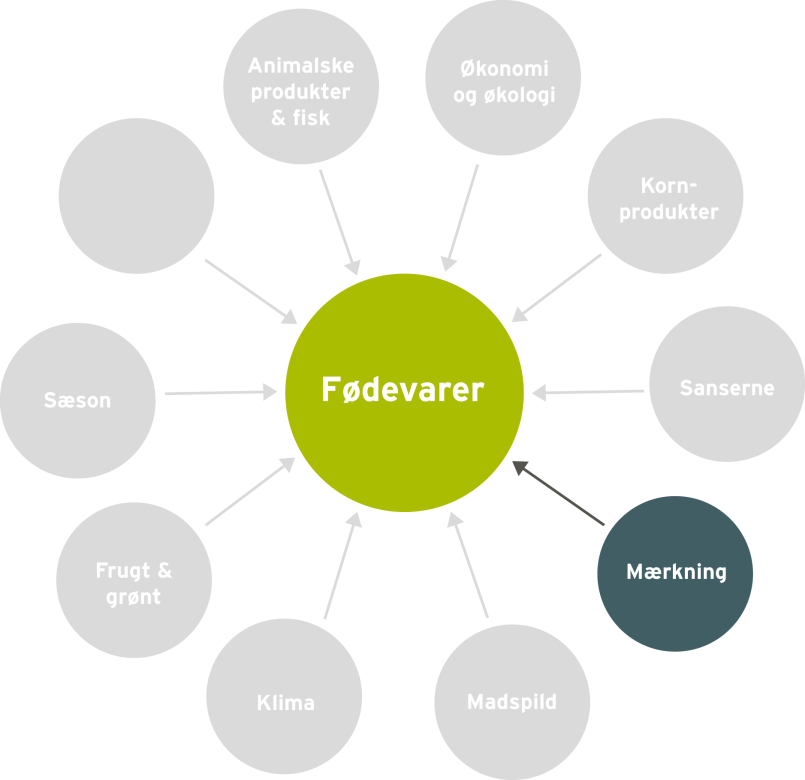 Organisering:I arbejdet med de følgende opgaver inddeles eleverne i par eller grupper.Forslag til undervisningsindhold:Kender du mærkerne?Eleverne skal ud fra skemaet komme med bud på, hvilket mærke og tekst, der hører sammen. Bilag 1: Foto af forskellige mærkerBilag 2: Skema Kender du mærkerne?Gruppearbejde – Mærkning Eleverne skal i grupper undersøge tre valgfrie mærker, fx det røde økologimærke. Grupperne skal undersøge følgende og fremlægge resultaterne for klassen.Hvad står mærket for?Hvornår må man anvende mærket til et produkt? Hvilke informationer er der om mærket?Hvem kontrollerer, at reglerne bliver overholdt?Bilag 3: Skema til beskrivelse af mærkerMaterialelisteMærkningsguideHjemmeside med informationer om de forskellige mærker.Konkurrence- og Forbrugerstyrelsen (2011, 27. juni) Mærkningsguide.Lokaliseret d. 7. december 2011: http://www.forbrug.dk/Test-og-raad-foer-du-koeber/Baeredygtigt-forbrug/MaerkningsguideNøglehulsfolderenFolder om nøglehullets kriterier for at anvende mærket.Ministeriet for Fødevarer, Landbrug og Fiskeri. Fødevarestyrelsen.(2011, januar) Nøglehulsfolderen.Lokaliseret d. 7. december 2011: http://www.noeglehullet.dk/NR/rdonlyres/8C979133-E6BA-4C85-A28D-BAF6F69AE398/0/Noeglehulsfoldermedflapper_tryk.pdfNøglehullet på spisestederHjemmeside med informationer om det nye nøglehul til spisesteder, som lanceres i januar 2012.Ministeriet for Fødevarer, Landbrug og Fiskeri. Fødevarestyrelsen.(2011, 1. december) Nøglehullet på spisesteder. Lokaliseret d. 7. december 2011: http://www.noeglehullet.dk/Spisesteder/forside.htmBilagBilag 1: Foto af forskellige mærkerBilag 2: Skema Kender du mærkerne?Bilag 3: Skema til beskrivelse af mærkerBilag 1: Mærker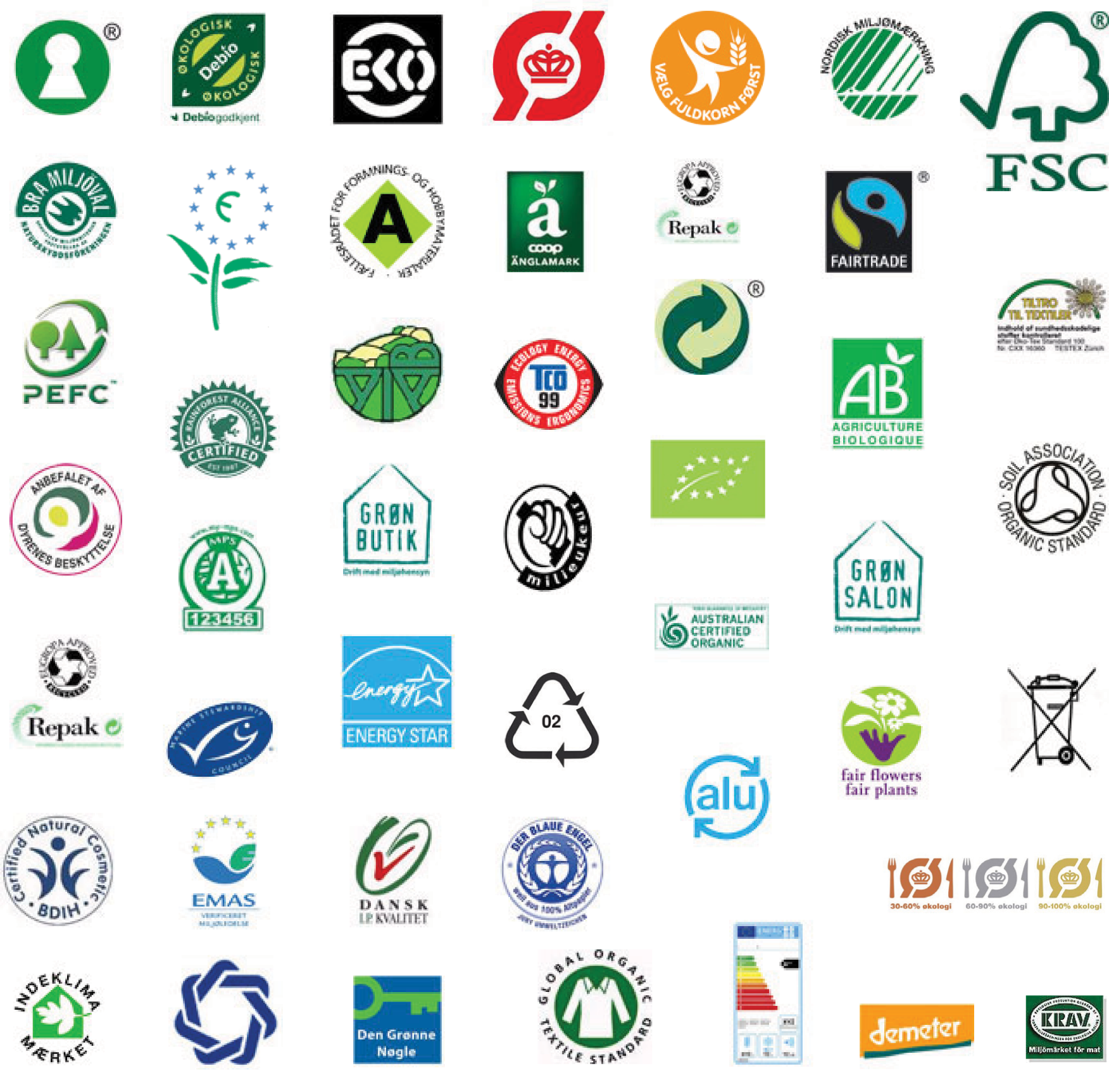 Bilag 2: Kender du mærkerne?Forbind det rigtige mærke med det rigtige navn.Bilag 3: Skema til beskrivelse af mærkerMærkning – Til elevenKender du mærkerne?Gå sammen to og to og kom med et bud på hvilket mærke og tekst, der hører sammen.(Bilag 2)Gruppearbejde – mærkning I skal sammen i gruppen vælge 3 forskellige mærker, I vil arbejde videre med, fx det røde økologimærke.  I skal undersøge følgende, og fremlæg det for klassen. (Bilag 3)Hvad står mærket for?Hvornår må man anvende mærket til et produkt? Hvilke informationer er der om mærket?Hvem kontrollerer, at reglerne bliver overholdt?I kan finde informationer om de forskellige mærker på mærkningsguiden. http://www.forbrug.dk/Test-og-raad-foer-du-koeber/Baeredygtigt-forbrug/MaerkningsguideVidste du at, der er kommet et nøglehulsmærke for spisesteder - finde mere information på http://www.noeglehullet.dk/Spisesteder/forside.htmAnvendelseOpbevaringKød type Fx hakket oksekødMørbradSvinekæberFisk Fx torskKullerlaksFjerkræFx andKalkunGås MejeriprodukterFx letmælk HytteostSmør Navn på udskæringenAnvendelse1234567891011121314Rettens navnRettens navnRettens navnGruppens medlemmerGruppens medlemmerGruppens medlemmerRåvarerMængde/stk.Konventionel eller økologiskFisk og kød:Frugt og grønt:Mejeriprodukter:Kolonial: Diverse:Rettens navnRettens navnRettens navnRettens navnGruppens medlemmerGruppens medlemmerGruppens medlemmerGruppens medlemmerTilberedning afHvornår/TidspunktStart/slut Hvordan/metodeHvemRettens navnRettens navnRettens navnRettens navnRettens navnBedømmelsesskala5 = Meget godt4 = Godt3 = Middel 2 = Mindre godt1 = DårligtBedømmelsesskala5 = Meget godt4 = Godt3 = Middel 2 = Mindre godt1 = DårligtBedømmelsesskala5 = Meget godt4 = Godt3 = Middel 2 = Mindre godt1 = DårligtBedømmelsesskala5 = Meget godt4 = Godt3 = Middel 2 = Mindre godt1 = DårligtBedømmelsesskala5 = Meget godt4 = Godt3 = Middel 2 = Mindre godt1 = DårligtØkologisk retPointsKonventionel ret PointsGrundsmageSødtSurt SaltBittert Umami Konsistens(blød, hård, sej, sprød, melet, tør, saftig…)Duft(krydret, sødlig, stærk…)Udseende FarverFormer/faconer (oval, rund, kantet…)Overflade (ru, glat, nubret, håret…)AnretningSamlet bedømmelseSamlet bedømmelseSamlet bedømmelseSamlet bedømmelseNavn Fuldkorn: Ja/nej  Anvendelse1234567891011121314VarianterAnvendelseOpbevaringKorn Fx HvedeRugKernerSpeltkernerMelEmmerGrynHirseRis Røde ris PastaPenneRettens navnRettens navnRettens navnGruppens medlemmerGruppens medlemmerGruppens medlemmerRåvarerMængde/stk.Konventionel eller økologiskFisk og kød:Frugt og grønt:Mejeriprodukter:Kolonial:Diverse:Rettens navnRettens navnRettens navnRettens navnGruppens medlemmerGruppens medlemmerGruppens medlemmerGruppens medlemmerTilberedning afHvornår/tidspunktStart/slutHvordan/metodeHvemVegetarret og gulerodskernebollerVegetarret og gulerodskernebollerVegetarret og gulerodskernebollerVegetarret og gulerodskernebollerBedømmelsesskala5 = Meget godt4 = Godt3 = Middel 2 = Mindre godt1 = DårligtBedømmelsesskala5 = Meget godt4 = Godt3 = Middel 2 = Mindre godt1 = DårligtBedømmelsesskala5 = Meget godt4 = Godt3 = Middel 2 = Mindre godt1 = DårligtBedømmelsesskala5 = Meget godt4 = Godt3 = Middel 2 = Mindre godt1 = DårligtVegetarretKernegulerodsbollerPointsGrundsmageSødtSurt SaltBittert Umami Konsistens(blød, hård, sej, sprød, melet, tør, saftig…)Duft(krydret, sødlig, stærk…)Udseende FarverFormer/faconer (oval, rund, kantet…)Overflade (ru, glat, nubret, håret…)AnretningSamlet bedømmelseSamlet bedømmelseSamlet bedømmelseSamlet bedømmelseVarianter/typerAnvendelseOpbevaringFrugt ÆblerMango Fine grøntsagerFeldtsalat AgurkGrove grøntsagerGrønkålHvidkålBælgfrugterKikærterHvide bønnerNavn Anvendelse1234567891011121314151617181920MuffinsGulerodsopskriftMuffinsGulerodsopskriftMuffinsGulerodsopskriftMuffinsGulerodsopskriftMuffinsGulerodsopskriftMuffinsGulerodsopskriftMuffinsGulerodsopskriftBedømmelsesskala5 = Meget godt4 = Godt3 = Middel 2 = Mindre godt1 = DårligtBedømmelsesskala5 = Meget godt4 = Godt3 = Middel 2 = Mindre godt1 = DårligtBedømmelsesskala5 = Meget godt4 = Godt3 = Middel 2 = Mindre godt1 = DårligtBedømmelsesskala5 = Meget godt4 = Godt3 = Middel 2 = Mindre godt1 = DårligtBedømmelsesskala5 = Meget godt4 = Godt3 = Middel 2 = Mindre godt1 = DårligtBedømmelsesskala5 = Meget godt4 = Godt3 = Middel 2 = Mindre godt1 = DårligtBedømmelsesskala5 = Meget godt4 = Godt3 = Middel 2 = Mindre godt1 = DårligtMuffinsGulerod 1Gulerod 2Gulerod 3Gulerod 4Gulerod 5GrundsmageSødtSurt SaltBittert UmamiKonsistens(blød, hård, sej, sprød, melet, tør, saftig…)Duft(krydret, sødlig, stærk…)Udseende FarverFormer/faconer (oval, rund, kantet…)Overflade (ru, glat, nubret, håret…)I sæsonIkke i sæsonPrisFrugt sortimentGrønt sortimentRettens navnRettens navnRettens navnGruppens medlemmerGruppens medlemmerGruppens medlemmerRåvarerMængde/stk.Konventionel eller økologiskFisk og kød:Frugt og grønt:Mejeriprodukter:Kolonial: Diverse:Rettens navnRettens navnRettens navnRettens navnGruppens medlemmerGruppens medlemmerGruppens medlemmerGruppens medlemmerTilberedning afHvornår/TidspunktStart/slutHvordan/metodeHvemBedømmelsesskala5 = Meget god4 = God3 = Middel 2 = Mindre god1 = DårligtBedømmelsesskala5 = Meget god4 = God3 = Middel 2 = Mindre god1 = DårligtBedømmelsesskala5 = Meget god4 = God3 = Middel 2 = Mindre god1 = DårligtBedømmelsesskala5 = Meget god4 = God3 = Middel 2 = Mindre god1 = DårligtBedømmelsesskala5 = Meget god4 = God3 = Middel 2 = Mindre god1 = DårligtMinestronesuppe i sæsonPointsMinestronesuppe uden for sæsonenPointsPrisSæson råvarer – hvilke er anvendt?GrundsmageSødtSurt SaltBittert Umami Konsistens(blød, hård, sej, sprød, melet, tør, saftig…)Duft(krydret, sødlig, stærk…)Udseende FarverFormer/faconer (oval, rund, kantet…)Overflade (ru, glat, nubret, håret…)AnretningSamlet bedømmelseSamlet bedømmelseSamlet bedømmelseSamlet bedømmelseSamlet bedømmelseBedømmelseskriterierProdukt ProduktProduktGrundsmagene SødSurt BittertSaltUmamiDuft(krydret, sødlig, stærk…)Udseende FarverFormer/faconer (oval, rund, kantet…)Overflade (ru, glat, nubret, håret…)Konsistens(blød, hård, sej, sprød, melet, tør, saftig…)Lyd(knasende…)Samlet vurderingNavn Anvendelse123456789101112Rettens navnRettens navnRettens navnGruppens medlemmerGruppens medlemmerGruppens medlemmerRåvarerMængde/stk.Konventionel eller økologiskFisk og kød:Frugt og grønt:Mejeriprodukter:Kolonial:Diverse:Rettens navnRettens navnRettens navnRettens navnGruppens medlemmerGruppens medlemmerGruppens medlemmerGruppens medlemmerTilberedning afHvornår/TidspunktStart/slutHvordan/metodeHvemSensorisk beskrivelse af rødspætte med tilbehør:FiskeartFiskeartFiskeartFiskeartBedømmelsesskala5 = Meget god4 = God3 = Middel 2 = mindre god1 = uspiselig Bedømmelsesskala5 = Meget god4 = God3 = Middel 2 = mindre god1 = uspiselig Bedømmelsesskala5 = Meget god4 = God3 = Middel 2 = mindre god1 = uspiselig Bedømmelsesskala5 = Meget god4 = God3 = Middel 2 = mindre god1 = uspiselig Gode kendetegnDårlige kendetegnPointsUdseende/skindNaturlig glans og farve, slim er glinsende og gennemsigtigt. Skæl er intakte og sidder fast til skindet.Tydeligt reduceret i glans og farve, slim er uigennemsigtigt (mælket). Skæl mangler, kan evt. let fjernes fra skindet.Konsistens – Kødets fasthedPå den helt friske fisk vil fiskekødet ved et let fingertryk på rygstykket komme hurtigt op i udgangsposition igen, og bugen vil føles fast.Et let tryk på rygstykket giver et varigt mærke.LugtLugter frisk af hav og tang evt. lidt sødligt.Lugter tydeligt syrligt og fordærvet (ammoniak) og til sidst lugt af begyndende råd.ØjneKlare, gennemsigtige og opadbuede.Matte (mælkede) og indsunkneGællerFriske, blodrøde og helt uden slim. Lugten frisk tangagtig evt. lidt metallisk.Lyse (afblegede) og med meget gulligt (mælket) slim. Lugten er fordærvet (fisket).Samlet bedømmelseSamlet bedømmelseSamlet bedømmelseSamlet bedømmelseProduktØkologisk prisVægtKonventionel prisVægtMini mælk7,951 l7,501 lSmør15,95200 g20,10250 gA 38 13,951 l14,951 lKlementiner12,00750 g12,001 kgGulerødder8,001 kg8,002 kgLøg7,50750 g9,001,5 kgAgurk10,001 stk.5,001 stk.Kartofler16,002 kg18,003 kgHvedemel21,952 kg16,952 kgRugmel22,952 kg17,502 kgHavregryn, fine13,951 kg12,951 kgRettens navnRettens navnRettens navnGruppens medlemmerGruppens medlemmerGruppens medlemmerRåvarerMængde/stk.Konventionel eller økologiskFisk og kød:Frugt og grønt:Mejeriprodukter:Kolonial: Diverse: Rettens navnRettens navnRettens navnRettens navnGruppens medlemmerGruppens medlemmerGruppens medlemmerGruppens medlemmerTilberedning afHvornår/TidspunktStart/slutHvordan/metodeHvemSpaghetti BologneseSpaghetti BologneseSpaghetti BologneseBedømmelsesskala5 = Meget godt4 = Godt3 = Middel 2 = Mindre godt1 = DårligtBedømmelsesskala5 = Meget godt4 = Godt3 = Middel 2 = Mindre godt1 = DårligtBedømmelsesskala5 = Meget godt4 = Godt3 = Middel 2 = Mindre godt1 = DårligtSpaghetti Bolognese m. tilbehørPointsPris – holder budgettet?Er sæsonens råvarer anvendt – og hvilke?GrundsmageSødtSurt SaltBittert Umami Konsistens(blød, hård, sej, sprød, melet, tør, saftig…)Udseende FarverFormer/faconer (oval, rund, kantet…)Overflade (ru, glat, nubret, håret…)Duft(krydret, sødlig, stærk…)Anretning efter Y- tallerkenHvordan er fordeling mellem vegetabilske og animalske produkterSamlet vurderingProduktØkologisk prisVægtKonventionel prisVægtMini mælk7,951 l7,501 lSmør15,95200 g20,10250 gA 38 13,951 l14,951 lKlementiner12,00750 g12,001 kgGulerødder8,001 kg8,002 kgLøg7,50750 g9,001,5 kgAgurk10,001 stk.5,001 stk.Kartofler16,002 kg18,003 kgHvedemel21,952 kg16,952 kgRugmel22,952 kg17,502 kgHavregryn, fine13,951 kg12,951 kg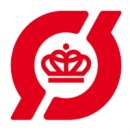 Nøglehullet 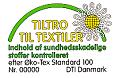 Alu-mærket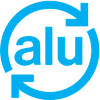 EU's miljømærke Blomsten 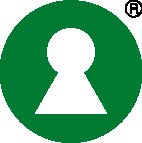 ØkoTexmærket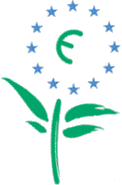 Statskontrolleret økologi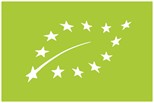 Fuldkorn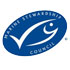 Allergimærket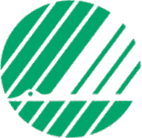 MSC-mærke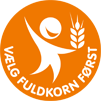 EU`s økologimærke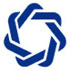 Det nordiske miljømærke SvanenMærkeMærkeHvad står mærket for?Hvornår må man anvende mærket til et produkt?Hvilke informationer er der om mærket?Hvem kontrollerer at reglerne bliver overholdt?